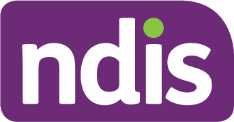 Copyright© National Disability Insurance Agency 2023Use of National Disability Insurance Agency copyright materialThe material in this document with the exception of logos, trademarks, third party material and other content as specified is licensed under Creative Commons CC NC licence, version 4.0. With the exception of logos, trademarks, third party material and other content as specified, you may reproduce the material in this document, provided you acknowledge the National Disability Insurance Agency as the owner of all intellectual property rights in the reproduced material by using ‘© National Disability Insurance Agency 2023’ and do not use the material for commercial purposes.Reproduction of any Creative Commons material in this document is subject to the CC NC licence conditions available on the Creative Commons site, as is the full legal code for this material.Further informationFurther information on the pricing arrangements for the National Disability Insurance Scheme can be found on the NDIS website.Version ControlThis document is subject to change. The latest version of this document is available on the NDIS website.A table setting out all previous updates to this document can be found on page 102.IntroductionThe provision of supports for participants in the National Disability Insurance Scheme (NDIS) is subject to regulation by the National Disability Insurance Agency (NDIA) and the NDIS Quality and Safeguards Commission through the provisions of the National Disability Insurance Scheme Act 2013 and its subordinate legislation.This document, which is called the NDIS Pricing Arrangements and Price Limits, and its associated documents (see below), set out the pricing arrangements and price limits that the NDIA has determined will apply to the provision of supports for participants in the NDIS. The intent of these documents is to assist participants and providers, both current and prospective, to understand the ways in which price controls work in the NDIS. Price regulation is in place to help ensure that participants receive value for money when they purchase the supports that they need.Price regulation documentsNDIS Pricing Arrangements and Price Limits This document sets out the general pricing arrangements that apply to all supports in the NDIS and the specific arrangements that apply to individual supports. NDIS Support CatalogueThis document provides information on the current price limits for each support item and indicates for each price-limited support item the claim types (Travel, non-face-to-face, etc.) that can be used. Requirements specified in the Support Catalogue are part of the pricing arrangements and price limits that the NDIA has determined should apply to NDIS.The NDIA sometimes deactivates support items. Deactivated support items cannot be used. Before a support is deactivated it is converted into a Legacy Support for a period of time. These legacy supports are listed in a separate tab of the Support Catalogue for the information of providers and participants. Providers and participants should not create new service bookings for legacy supports. In general, claims for legacy supports should only continue to be made against a service booking if that service booking was in existence at the time the support was turned into a legacy support.Addenda to the NDIS Pricing Arrangements and Price Limits These documents allow the NDIA to respond to changing market conditions in an efficient manner. They are used to make temporary changes to some of the support items and arrangements listed in the NDIS Pricing Arrangements and Price Limits. Addenda are not stand-alone documents and must be read in conjunction with the NDIS Pricing Arrangements and Price Limits. Requirements specified in Addenda are part of the pricing arrangements and price limits that the NDIA has determined will apply to NDIS.NDIS Pricing Arrangements for Specialist Disability AccommodationThis document sets out the specific pricing arrangements that apply for Specialist Disability Accommodation (SDA). Providers of SDA supports are also subject to the general arrangements set out in the NDIS Pricing Arrangements and Price Limits.NDIS Assistive Technology, Home Modifications and Consumables Code GuideThis document gives further information on the specific pricing arrangements that apply for these types of support. Providers of these supports are also subject to the general arrangements set out in the NDIS Pricing Arrangements and Price Limits.Priority of InterpretationTo the extent of any inconsistency between provisions of the various documents that set out the pricing arrangements for the NDIS, priority will be accorded in descending order to:The NDIS Pricing Arrangements and Price Limits;The NDIS Support Catalogue;Any Addenda to the NDIS Pricing Arrangements and Price Limits;The NDIS Pricing Arrangements for Specialist Disability Accommodation; andThe NDIS Assistive Technology, Home Modifications and Consumables Code Guide.These documents are updated from time to time and are published on the NDIS website. Participants and providers should always refer to the website version of a document when they are seeking to understand pricing arrangements that apply in the NDIS.Applicability of Price LimitsSupports can be subject to price regulation in different ways:Price controlled supports should only be claimed by a provider from a participant’s plan when they are reasonable and necessary to meet a participant’s needs and are subject to the conditions set out in the NDIS Pricing Arrangements and Price Limits.Quotable supports should only be claimed by a provider from a participant’s plan if the support is specifically included in the participant’s plan. They are subject to the conditions set out in the NDIS Pricing Arrangements and Price Limits.Some supports are not subject to price control. These supports should only be claimed by a provider from a participant’s plan when they are reasonable and necessary to meet the participant’s needs. They are subject to the other conditions set out in the NDIS Pricing Arrangements and Price Limits.In most cases, support items subject to price limits have a single national price limit. In some cases, there are different price limits for different jurisdictions. Higher price limits can apply in remote and very remote areas. The pricing arrangements do not only set the price limits for supports. They also specify when and how supports can be claimed, including what has to have happened for a support to be claimable.Agency Managed ParticipantsA provider of a support that is agency managed in a participant’s plan:Must be a Registered Provider with the NDIS;Must declare relevant prices and conditions to participants before delivering a service, including any notice periods or cancellation terms; andMust adhere to the arrangements prescribed in the NDIS Pricing Arrangements and Price Limits, including ensuring that their prices do not exceed the price limits.The NDIA does not set the prices that providers charge participants. Each provider must agree the price for each support with each participant, subject to the price limits and pricing arrangements that are imposed by the NDIA. Providers should not indicate in any way to participants that the prices that they charge are set by the NDIA.In general, providers should not charge NDIS participants more for a support than they would charge anyone else for the same support. If the price a provider offers to a NDIS participant is different to that which they would offer to a person who was not an NDIA participant, then the provider should ensure that the participant is aware of this difference and the reasons for the difference.Providers are required to acknowledge compliance with the NDIS Pricing Arrangements and Price Limits and its associated documents when submitting a payment request through the myplace Provider Portal.Plan Managed ParticipantsPlan managers must adhere to the arrangements prescribed in the NDIS Pricing Arrangements and Price Limits, including ensuring that the prices charged by providers do not exceed the price limits. This rule applies regardless of whether the participant purchases the support from a registered or an unregistered provider.Plan managers must provide the Australian Business Number (ABN) of the service provider who delivers the support for all payment requests. The NDIA will only accept payment requests without an ABN if the service provider is exempt from quoting an ABN under Australian Taxation Office (ATO) rules. Exempt providers must complete the ATO’s Statement by a Supplier form. Plan managers are expected to keep a copy of the completed form.Plan managers must always ensure that a valid tax invoice is included with relevant information about the goods/services purchased for all payment requests. A plan manager may be liable to pay back any amount not spent in accordance with a participant’s plan.Plan managers are required to acknowledge compliance with the NDIS Pricing Arrangements and Price Limits and its associated documents when submitting payment requests through the myplace Provider Portal.Self-managing ParticipantsSelf-managing participants can use registered or unregistered providers and are not subject to the price limits or other pricing arrangements set out in the NDIS Pricing Arrangements and Price Limits and its associated documents.Support Purposes, Support Categories and Support ItemsThis section describes the way that the NDIS categorises disability supports. These categories can be relevant to rules for participants about how they can spend their support budgets, and for providers when seeking payment for delivered supports.Support ItemsEach support that a provider supplies to a participant can be classified as one of the support items listed in the NDIS Pricing Arrangements and Price Limits and in the NDIS Support Catalogue. Providers should claim payments against the support item that aligns to the service they have delivered.Each support item has a unique reference number, according to the following structure: For example:01_013_0107_1_1 – Assistance with Self-Care Activities – Standard – Saturday Support PurposesNDIS participant budgets are allocated to three separate support purposes:1. 	CORE - Supports that enable participants to complete activities of daily living. Participant budgets often have a lot of flexibility to choose specific supports with their core support budgets, but cannot reallocate this funding for other support purposes (i.e., capital or capacity building supports).2. 	CAPITAL - Investments, such as assistive technologies - equipment, home or vehicle modifications, or for Specialist Disability Accommodation (SDA). Participant budgets for this support purpose are restricted to specific items identified in the participant’s plan. 3. 	CAPACITY BUILDING - Supports that enable a participant to build their independence and skills. Support Categories aligned to the NDIS Outcomes FrameworkParticipant budgets are allocated at a support category level and must be used to achieve the goals set out in the participant’s plan. Support categories are aligned with the NDIS Outcomes Framework, which has been developed to measure goal attainment for individual participants and overall performance of the Scheme. There are eight outcome domains in the Framework, which help participants think about goals in different areas of their life and assist planners to explore where supports in these areas already exist and where further supports are required. These domains are:NDIS providers should be aware that all supports and services for NDIS participants must contribute to the achievement of their individual goals as outlined in the participant’s plan. Support purpose categories are designed to align with the Outcomes Framework and the 15 support categories. This helps participants choose supports that help them achieve their goals, and providers to understand how the supports they provide contribute to the participant’s goals. The following table shows the links between support purpose types, domains in the Outcomes Framework and support categories.Registration GroupsEach support item specifies the Registration Group for which a Registered Provider who delivers the support must be registered with the NDIS Quality and Safeguards Commission. There are currently 36 Registration Groups.Units of MeasureThe NDIS payment system includes units of measure for each support item as follows:Providers should ensure that they record claims against a support item using the appropriate unit of measure for the support item. General Claiming RulesRegistered Providers can only make a claim for payment for a support once they have delivered or provided that support. Where price limits apply to a support, prices charged to participants must not exceed the price limit prescribed for that support in the NDIS Pricing Arrangements and Price Limits. Providers are responsible for ensuring that the claims for payment that they make accurately reflect the supports delivered, including the frequency, volume and type of support. Claims need to be made against the specific support item that aligns to the service delivered. Falsifying claims for payment is a serious compliance issue and may result in action against the provider. Providers are also required to keep accurate records of claims, which are subject to audit.Service AgreementsA Service Agreement is a formal agreement between a participant and provider. They help to ensure there is a shared understanding of:Expectations of what supports will be delivered and how they will be delivered; andThe respective responsibilities and obligations of the provider and the participant and how to resolve any problems that may arise.Service Agreements should be simple and set out how and when supports will be delivered. They can include information such as:What supports and services the provider has agreed to provide;The prices of those supports and services;How, when and where the supports and services are provided;The duration of the Service Agreement and when and how the Agreement will be reviewed;How the participant or the provider may change or end the Service Agreement;How any problems or issues that may arise will be handled;Participant responsibilities under the Service Agreement; andProvider responsibilities under the Service Agreement.Providers should not seek to impose conditions on participants through Service Agreements that are not in line with those set out in the NDIS Pricing Arrangements and Price Limits and its associated documents.Service BookingsService bookings are used to set aside funding in a participant’s plan for a registered provider for a support they will deliver. Service bookings can be made by the participant or provider in the myplace portal. Providers claim payments against the service booking in the myplace portal. Each service booking sets out the specific support items or support category delivered and period of service delivery within the plan dates. Service bookings are not the same as service agreements.The Agency recommends that service bookings should be created at the category level, where possible. This allows providers and participants to negotiate or access supports on a more flexible basis, especially for on-the-spot assessments or less predictable support needs. A provider must have a service booking in place to make a payment claim in the Portal. Further information can be found on the NDIS website.Claiming for support items that are subject to quotationProviders can only claim for a support item that is subject to quotation from a participant’s plan if they provided a quotation to the NDIA for the support item and it is a stated item in the participant’s plan. When the NDIA approves a quote, then it will create a service booking for the support item that the provider can use for claiming purposes.Claiming for support items that have a price limitWhere a support item has a price limit then the provider cannot agree a price for the support with the participant that is greater than the price limit. Claims should be made in the units specified for the item and at the agreed unit price, which must not be higher than the applicable price limit.Claiming for support items that do not have a price limitWhere a support item does not have a price limit then the provider and participant should agree on the reasonable price for the support. If necessary, they should also agree on the billing schedule for the support. For example, they might agree that a support should be claimed weekly. These claims are subject to the general claiming rules, including that, in general, supports can only be claimed for after they have been delivered.The provider should claim for that item by reference to the “notional unit price” that is set out in the NDIS Support Catalogue or the NDIS Assistive Technology, Home Modifications and Consumables Code Guide.Time of Day and Day of Week In determining which price limit is applicable to a support, the important consideration is when the support is provided to the participant, not the shift of the worker used to deliver that support as determined by the applicable Industry Award or Enterprise Bargaining Agreement.For NDIS claiming purposes, the provider must first determine the day of the week on which the support was provided on and then the time of the day during which the support was delivered. (Note: weekday means Monday, Tuesday, Wednesday, Thursday, or Friday).A Night-time Sleepover Support is any support to a participant delivered on a weekday, a Saturday, a Sunday or a Public Holiday that:Commences before midnight on a day and finishes after midnight on that day; andIs for a continuous period of eight (8) hours or more; andThe worker is allowed to sleep when they are not providing support.A Public Holiday Support is any support to a participant that starts at or after midnight on the night prior to a Public Holiday and ends before or at midnight of that Public Holiday (unless it is a Night-time Sleepover Support).A Saturday Support is any support to a participant that starts at or after midnight on the night prior to a Saturday and ends before or at midnight of that Saturday (unless it is a Public Holiday or Night-time Sleepover Support).A Sunday Support is any support to a participant that starts at or after midnight on the night prior to a Sunday and ends before or at midnight of that Sunday (unless it is a Public Holiday or Night-time Sleepover Support).A Weekday Support is any other support:For Disability Support Workers:A Weekday Daytime Support is any support to a participant that starts at or after 6:00 am and ends before or at 8:00 pm on a single weekday (unless it is a Public Holiday or Night-time Sleepover Support).A Weekday Evening Support is any support to a participant that starts after 8:00 pm and finishes at or before midnight on a single weekday (unless it is a Public Holiday or Night-time Sleepover Support).A Weekday Night Support is any support to a participant that commences at or before midnight on a weekday and finishes after midnight on that weekday, or commences before 6:00 am on a weekday and finishes on that weekday (unless it is a Public Holiday, Saturday, Sunday or Night-time Sleepover Support).For Nurses delivering Nursing Supports:A Weekday Daytime Support is any support to a participant that commences before 12.00 noon on a Weekday and finishes on the same day (unless it is a Public Holiday, Weekday Evening, or Weekday Night Support).A Weekday Evening Support is any support to a participant that commences not earlier than 12.00 noon on a Weekday and finishes after 6.00 pm on the same day (unless it is a Public Holiday Support).A Weekday Night Support is any support to a participant that commences on or after 6.00 pm on a Weekday and finishes before 7.30 am on the following day (unless it is a Public Holiday Support).If a support to a participant does not meet one of the above criteria then it needs to be billed as two or more separate supports. An exception to this general rule occurs when a particular support crosses a shift boundary and the same worker delivers the entire support. In this case, the higher of the relevant price limits applies to the entire support and the provider should make the claim against the relevant support item. Providers are required to discuss this billing arrangement with the participant.Night-Time Sleepover supportsThis support provides a participant with assistance with, or supervision of, personal tasks of daily life where overnight support is needed, but the caregiver can sleep when not required to provide support. This support applies to any day of the week and on public holidays. This support item includes up to two hours of active supports provided to the participant for the duration of the period. Providers may claim for the third or additional hour at Saturday rates on weekdays, or at applicable rates on other days (Saturday, Sunday or Public Holidays).Note, there is no night-time sleepover support item for nurses.Claiming for Telehealth ServicesTelehealth can be used to deliver direct supports where appropriate and with the agreement of the participant.Providers can only claim Telehealth Services where the following conditions are met:The delivery of the support by telehealth is appropriate; andThe proposed charges for the activities comply with the NDIS Pricing Arrangements and Price Limits and with the Service Agreement with the participant; andThe activities are part of delivering a specific disability support item to that participant (rather than a general activity such as enrolment, administration or staff rostering); andThe provider explains the activities to the participant, including why they represent the best use of the participant’s funds (that is, the provider explains the value of these activities to the participant); andThe provider has the agreement of the participant in advance (that is, the service agreement between the participant and provider specifies that Telehealth services can be claimed).Providers have a duty of care to their participants to ensure they are providing the same standard of care through video technology as in a clinical setting.Claims for Telehealth Services should be made using the relevant support item as indicated in NDIS Pricing Arrangements and Price Limits by using the “Telehealth Services” option in the myplace portal.Claiming for Non-direct ServicesNon-Face-to-Face Support ProvisionProviders can only claim from a participant’s plan for the Non-Face-to-Face delivery of a support item if all of the following conditions are met:The NDIS Pricing Arrangements and Price Limits indicates that providers can claim for Non-Face-to-Face Support Provision in respect of that support item; andThe proposed charges for the activities comply with the NDIS Pricing Arrangements and Price Limits and with the Service Agreement with the participant; andThe activities are part of delivering a specific disability support item to that participant or in the case of group-based supports, are required to enable the group support to be delivered (rather than a general activity such as enrolment, administration or staff rostering); andThe provider explains the activities to the participant, including why they represent the best use of the participant’s funds (that is, the provider explains the value of these activities to the participant); andThe provider has the agreement of the participant in advance (that is, the service agreement between the participant and provider specifies that Non-Face-to-Face supports can be claimed).For example, the Assistance with Self Care support items are described as covering activities “Assisting with, and/or supervising, personal tasks of daily life to develop skills of the participant to live as autonomously as possible”. Therefore, time spent on Non-Face-to-Face activities that assist the participant – for example, writing reports for co-workers and other providers about the client’s progress with skill development – could be claimed against this support item. The costs of training and up-skilling staff, and of supervision, are included in the base price limits for supports and are not considered billable Non-Face-to-Face supports. However, research undertaken by a capacity-building provider specifically linked to the needs of a participant and to the achievement of the participant’s goals may be billable as a Non-Face-to-Face support with the participant’s prior agreement.Service agreements with each client can ‘pre-authorise’ these activities, but providers should only claim a support item from a participant’s plan if they have completed activities that are part of the support for that participant. Charging a fee that is not linked to completed activities is not permitted.Time spent on administration, such as the processing of NDIS payment claims for all clients, should not be claimed from a participant’s budget as a Non-Face-to-Face support. The NDIS price limits include an allowance for overheads, including the costs of administration tasks. Examples of administrative activities that are covered by the overhead component of the support price limits and that should not be billed as Non-Face-to-Face supports include, but are not limited to:Pre-engagement visits;Developing and agreeing Service Agreements;Entering or amending participant details into system;Making participant service time changes;Staff / participant travel monitoring and adjustment;Ongoing NDIS plan monitoring;Completing a quoting tool; Making service bookings; and Making payment claims.The fee charged for Non-Face-To-Face supports must be reflective of the needs of the participant in the context of the relevant support, and in agreement with the participant.Claims for Non-Face-to-Face supports are made using the relevant support item, using the “Non-Face-to-Face” option in the myplace portal. Provider TravelProviders can only claim from a participant’s plan for travel costs in respect of the delivery of a support item if all of the following conditions are met:The NDIS Pricing Arrangements and Price Limits indicates that providers can claim for Provider Travel in respect of that support item; andThe proposed charges for the activities comply with the NDIS Pricing Arrangements and Price Limits andThe activities are part of delivering a specific disability support item to that participant; andThe support is delivered directly (face-to-face) to the participant; andThe provider explains the activities to the participant, including why they represent the best use of the participant’s funds (that is, the provider explains the value of these activities to the participant); andThe provider has the agreement of the participant in advance (that is, the Agreement between the participant and provider should specify the travel costs that can be claimed); andThe provider is required to pay the worker delivering the support for the time they spent travelling as a result of the agreement under which the worker is employed; or the provider is a sole trader and is travelling from their usual place of work to or from the participant, or between participants.Provider Travel – Labour Costs (Time)Where a provider claims for travel time in respect of a support then the maximum amount of travel time that they can claim for the time spent travelling to each participant (for each eligible worker) is 30 minutes in MMM1-3 areas and 60 minutes in MMM4-5 areas. (Note the relevant MMM classification is the classification of the area where the participant is when the support is delivered.) In addition to the above travel, providers delivering core and capacity-building supports are permitted to claim for provider travel in respect of a support item can also claim for the time spent travelling from the last participant to their usual place of work. Note, this travel is only claimable when the provider must pay their worker for the return travel time. The maximum amount of travel time that they can claim for the time spent on return travel (for each eligible worker) is 30 minutes in MMM1-3 areas and 60 minutes in MMM4-5 areas. (Note the relevant MMM classification is the classification of the area where the participant is when the support is delivered.)Where a worker is travelling to provide services to more than one participant in a ‘region’, then it is reasonable for a provider to apportion all of the travel time (including the return journey where applicable) between the participants who received support from the worker. This apportionment should be agreed with each participant in advance as part of the service agreement.Claims for travel in respect of a support must be made separately to the claim for the primary support (the support for which the travel is necessary) using the same line item as the primary support and the “Provider Travel” option in the myplace portal. When claiming for travel in respect of a support, a provider should use the same hourly rate as they have agreed with the participant for the primary support (or a lower hourly rate for the travel if that is what they have agreed with the participant) in calculating the claimable travel cost.Provider Travel – Non-Labour CostsIf a provider incurs costs, in addition to the cost of a worker’s time, when travelling to deliver Face-to-Face supports to a participant (such as road tolls, parking fees and the running costs of the vehicle), they may negotiate with the participant for them to make a reasonable contribution towards these costs. The NDIA considers that the following would be reasonable contributions:For a vehicle owned by the provider or the worker, up to $0.97 a kilometre; andFor other forms of transport or associated costs, such as road tolls, parking, public transport fares, up to the full amount.Claims can only be made for the non-labour costs associated with provider travel in respect of a support where the rules governing provider travel allow a claim for provider travel time to be made.Claims for the non-labour costs of provider travel in respect of a support must be made separately to the claim for the primary support (the support for which the travel is necessary) and for the travel time associated with the provider travel. The non-labour costs should be claimed against the relevant “Provider Travel – non-labour costs” support item as indicated in the NDIS Pricing Arrangements and Price Limits.Support itemsThese support items can be delivered to individual participants subject to the rules set out in the NDIS Pricing Arrangements and Price Limits. Where a worker is travelling to provide services to more than one participant in a ‘region’ then the provider should apportion the non-labour travel costs (including the return journey where applicable) between the participants, with the agreement of each participant in advance.These support items are not subject to price limits. See page 15 for further information on how to claim for support items that are not subject to a price limit.Provider Travel (in Remote and Very Remote Areas)In remote and very remote areas (MMM6 and MMM7), providers delivering core and capacity building supports may enter specific arrangements with participants to cover travel costs, up to the relevant hourly rate for the support item. Providers should assist participants to minimise the travel costs that they need to pay (for example, by co-ordinating appointments with other participants in an area, so that travel costs can be shared between participants, or by considering the delivery of the support by telehealth where appropriate).Short Notice CancellationsWhere a provider has a Short Notice Cancellation (or no show), they are able to claim 100% of the agreed fee associated with the activity from the participant’s plan, subject to the NDIS Pricing Arrangements and Price Limits and the terms of the service agreement with the participant. A cancellation is a short notice cancellation if the participant:Does not show up for a scheduled support within a reasonable time, or is not present at the agreed place and within a reasonable time when the provider is travelling to deliver the support; orHas given less than seven (7) clear days’ notice for a support.For supports delivered to a group of participants, if a participant cancels their attendance and if the provider is unable find another participant to attend the group session in their place then, if the other requirements for a short notice cancellation are met, the provider is permitted to bill the participant who has made the short notice cancellation at the previously agreed rate that they would have billed if the participant had attended the group. All other participants in the group should also be billed as though all participants had attended the group. Providers can only claim from a participant’s plan for a Short Notice Cancellation of the delivery of a support item to the participant if all of the following conditions are met:The NDIS Pricing Arrangements and Price Limits indicates that providers can claim for Short Notice Cancellations in respect of that support item; andThe proposed charges for the activities comply with the NDIS Pricing Arrangements and Price Limits; andThe provider has the agreement of the participant in advance (that is, the service agreement between the participant and provider should specify that Short Notice Cancellations can be claimed); andThe provider was not able to find alternative billable work for the relevant worker and are required to pay the worker for the time that would have been spent providing the support.Claims for a short notice cancellation should be made using the same support item as would have been used if the support had been delivered, using the “Cancellation” option in the myplace portal.There is no hard limit on the number of short notice cancellations (or no shows) for which a provider can claim in respect of a participant. However, providers have a duty of care to their participants and if a participant has an unusual number of cancellations, then the provider should seek to understand why they are occurring. The NDIA will monitor claims for cancellations and may contact providers who have a participant with an unusual number of cancellations.NDIA Requested ReportsProviders can only claim from a participant’s plan for a NDIA Requested Report if all of the following conditions are met:The NDIS Pricing Arrangements and Price Limits indicates that providers can claim for NDIA Requested Reports in respect of that support item and the proposed charges for the activities comply with the NDIS Pricing Arrangements and Price Limits; andThe provider has the agreement of the participant in advance (i.e., the service agreement with the participant should specify that NDIA Requested Reports can be claimed); andThe report is requested by the NDIA.A report is considered to have been requested by the NDIA if it is a report that is required at the commencement of a plan that outlines plan objectives and goals, or at plan review that measures functional outcomes against the originally stipulated goals, or that makes recommendations for ongoing needs (informal, community, mainstream or funded supports). Providers may also claim for other NDIA-requested therapy report that is stipulated as being required in a participant’s plan. Claims for NDIS requested reports should be made using the relevant support item, using the “NDIA Report” option in the myplace portal.Claiming for Activity Based TransportActivity Based Transport – Social, Economic and Community Participation SupportsProviders of supports in the Assistance with Social, Economic and Community Participation Support Category (“community participation supports”) can, at the request of a participant, transport a participant to, or from, or as part of, a community participation support. In these cases, the provider is entitled, with the agreement of the participant, to bill the participant’s plan for the time that support workers spend providing the transport support (as part of the community participation support). They are also entitled to bill for any non-labour costs associated with transporting the participant (again, as part of the community participation support).The worker’s time can be claimed at the agreed hourly rate for the relevant support item for the total time the worker provides support to one or more participants, including time spent accompanying and/or transporting the participant. Where a provider is transporting two or more participants on the same trip, the worker’s time should be apportioned amongst participants. This claim should be made using the relevant community participation support item and against the participant’s core budget.If a provider incurs costs, in addition to the cost of a worker’s time, when accompanying and/or transporting participants in the community (such as road tolls, parking fees and the running costs of the vehicle), they may negotiate with the participant for them to make a reasonable contribution towards these costs. The following is a guide as to what these contributions might be:For a vehicle that is not modified for accessibility, up to $0.97 a kilometre;For a vehicle that is modified for accessibility or a bus, up to $2.76 a kilometre;For other forms of transport or associated costs, such as road tolls, parking, and public transport fares, up to the full amount.Support itemsThese non-labour costs should be claimed against the relevant activity-based transport support item. These support items can be delivered to individual participants and to groups of participants subject to the rules set out in the NDIS Pricing Arrangements and Price Limits. Where a provider is transporting two or more participants on the same trip, these additional costs should be apportioned amongst participants, with the agreement of each participant in advance.These support items are not subject to price limits. See page 15 for further information on how to claim for support items that are not subject to a price limit. Activity Based Transport – Capacity Building SupportsProviders of the following capacity building support items are also, with the agreement of a participant, permitted to claim for Activity Based Transport when delivering those supports. Support itemsThese support items can be delivered to individual participants or groups of participants subject to the rules set out in the NDIS Pricing Arrangements and Price Limits. Where a provider is transporting two or more participants on the same trip, these additional costs should be apportioned amongst participants, with the agreement of each participant in advance. These support items are not subject to price limits. See page 15 for further information on how to claim for support items that are not subject to a price limit.Regional, Remote and Very Remote AreasDifferent pricing arrangements can apply depending on whether a support is delivered in a regional remote or very remote area. Modified Monash ModelTo determine whether a support is being delivered in a regional remote or very remote area the NDIA uses a modification of the Modified Monash Model (MMM). From the 24 October 2020, the 2019 version of the MMM will be used by the NDIS. The MMM determines regional, remote and very remote areas using a scale based on population size and locality (see Table below). Providers and participants can determine the MMM rating of a location using the Health Workforce Locator tool on the Department of Health’s website.Isolated Towns ModificationThe NDIA modifies the Modified Monash Model classification of some locations. Where a location is surrounded by Remote or Very Remote areas then the NDIA classifies that enclave as a Remote area for planning and pricing purposes. The following Table sets out the enclaves that the NDIA has reclassified.Pricing Arrangements in Regional, Remote and Very Remote AreasIn general, price limits are 40% higher in Remote areas and 50% higher in Very Remote areas. There is no additional loading applied for supports in Metropolitan areas, Regional Centres or Regional Areas. However, some different pricing arrangements do apply in Regional Areas (MMM4-5) as set out in the NDIS Pricing Arrangements and Price Limits.When a support is provided directly to a participant, and the worker delivering the support is at the same location as the participant, the price limit that applies to the support is determined by the location of the participant at the time of service delivery. For example, if a participant living in a Remote location visits a provider to receive a service, the support is subject to the price limit that applies to that location – not the Remote price limit.When a support is provided directly to a participant via telehealth, the price limit that applies to the support should, in general, be the price limit that would apply if the participant was receiving the support at the place that the person who is delivering the support is located at the time of service delivery. However, participants in Remote or Very Remote areas can agree that those price limits should apply to the support if they are satisfied that the support provides value for money.When a support is not provided directly (for example, Non-Face-to-Face Support Provision or NDIA Requested Reports) then the price limit that applies to the support is the price limit that would apply if the participant was receiving the support at the place that the person who is delivering the support is located at the time of service delivery.Claiming for Group-Based SupportsWhen a support item is delivered to more than one participant at the same time (a group of participants) then, unless the NDIS Pricing Arrangements and Price Limits states otherwise, the price limit for each participant is the applicable price limit set out in the relevant support table divided by the number of participants in the group. Providers should make a claim for each participant using the relevant support item. Each claim should be for the total time of the support but is subject to the lower price limit as set out above.Providers can only claim for supports that are related to the reasonable and necessary needs of a participant. Where a participant attends a group-based session then a provider should only claim for the time of more than one worker against that participant’s plan if all those workers were involved in the direct support of the participant for the time claimed.There are transitional arrangements in place for group-based supports in the Assistance with Social, Economic and Community Participation Support Category, see page 63.Programs of SupportA provider of group-based supports in any of the following categories can enter into an agreement with a participant for a “program of support”, especially where the program is towards the achievement of a specified outcome: Any support in the Assistance in Shared Living Arrangements – Supported Independent Living section of the Assistance with Daily Life Support Category;Any support in the Assistance with Social, Economic and Community Participation Support Category, including Supports in Employment; andAny support in any Capacity Building Support Category.Under this approach, providers claim against the plans of all the participants who had agreed to attend an instance of support in the program of support as though they had attended (whether or not they did) – as long as the provider had the capacity to deliver the support. Supports delivered as part of a program of supports are not subject to the short notice cancellation rules.Note: Providers in Registration Group 0118 (Early Intervention Supports for Early Childhood) can include 1:1 supports in a program of support but only where these are provided in combination with group supports.Programs of support must be no longer than six months (unless specifically allowed for in the NDIS Pricing Arrangements and Price Limits; where a Program of Support is longer than 12 weeks, providers must ensure that participants have an opportunity to regularly review their program of support. Participants must be able to exit from a program of supports without cost, subject to a notice period of no more than two (2) weeks. Providers and participants can agree to a new Program of Support at any time. Where a participant stops attending an agreed program of support but does not provide a notice, a provider may only continue claiming for a total of four (4) consecutive weeks from when the participant stopped attending. This is considered an unplanned exit. A provider is not able to continue to claim past four (4) consecutive weeks of non-attendance, unless the participant notifies the provider during that period that they wish to continue in the Program of Support.Providers who offer programs of support must enter into an agreement with each participant specifying the program of support, including its length, exit rules and intended outcomes. These agreements must be consistent with the NDIS Pricing Arrangements and Price Limits. In particular, providers cannot pre-claim for programs of support. Each instance of support in the program of support has to be delivered before the provider can claim for that instance of support.Claiming for Centre Based Social, Economic and Community Participation SupportsA provider in one of the following Registration Groups can claim an additional amount for the costs of running and maintaining a facility (Centre) through the relevant Centre Capital Cost support item when a support item (“the primary support”) in the Assistance with Social, Economic and Community Participation Support Category is delivered in the facility:High Intensity Daily Personal Activities (0104);Specialised Supported Employment (0133); andGroup and Centre Based Activities (0136).If the primary support is being delivered to a group of participants, then the provider can claim up to price limit of the relevant Centre Capital Cost support item in respect of each of the participants for each hour of the support.When a support is delivered partially in a Centre and partially in the Community, and the Centre is available at all time during the support if required, then providers can claim up to the price limit for the relevant Centre Capital Cost support item for the entire period of the support.Note: These arrangements do not apply to providers who choose to use the transitional arrangements for group-based supports in the Assistance with Social, Economic and Community Participation Support Category, see page 63. The transitional price limits for these supports have the capital allowance built into them.Centre Capital CostsThe Centre Capital Cost support items can be delivered to individual participants subject to the rules set out in the NDIS Pricing Arrangements and Price Limits. As well as direct service provision, this support item can be used to claim for: Short Notice Cancellations.These support items are subject to price limits as set out in the following Table.Claiming for Establishment Fees for Personal Care/Participation SupportsThese support items recognise the otherwise non-claimable costs that providers face in establishing arrangements with participants. They can be delivered to individual participants subject to the rules set out in the NDIS Pricing Arrangements and Price LimitsThese support items are claimable by a provider who assists a participant with the implementation of their NDIS Plan, who has made an agreement with the participant to supply a minimum of 20 hours per month for three or more consecutive months of:Personal Care Supports – that is, supports in the Activities of Daily Living Support Category that are delivered by providers in the Registration Groups:Daily Personal Activities (0107); or High Intensity Daily Personal Activities (0104); orParticipation Supports – that is, supports in the Social, Economic and Community Participation Support Category delivered by providers in the Registration Groups:Participation in Community, Social and Civic Activities (0125); orGroup and Centre Based Activities (0136); orHigh Intensity Daily Personal Activities (0104) when delivered for community access or group supports; orSpecialised Supported Employment (0133).Each provider can only claim an Establishment Fee in respect of a participant once across all plans. If a provider delivers services to a participant through more than one Registration Group or more than one Support Category they can only claim for one Establishment Fee, and only if they meet the other requirements set out above. More than one provider is able to claim an Establishment Fee against a given plan as long as each provider meets the relevant requirements.These support items are subject to price limits as set out in the following Table. These price limits include the 1% Temporary Loading.Claiming for Irregular SIL SupportsIrregular SIL Supports are intermittent or unplanned events that disrupt supports initially planned for in the SIL plan budget. Examples of situations where Irregular SIL Supports would be required include a participant falling ill or the cancellation of a day program, so that participants are in their home and require SIL supports for a period that was not initially planned and rostered for.Claims for Irregular SIL supports are made using the relevant support item, using the “Irregular SIL Support” option in the myplace portal.SIL Providers are only permitted to claim from a participant’s plan for Irregular SIL Supports if all of the following conditions are met:The NDIS Pricing Arrangements and Price Limits indicates that providers can claim for Irregular SIL Supports in respect of that support item;The proposed charges for the activities comply with the NDIS Pricing Arrangements and Price Limits;Where the SIL activity does not sit within the definition of a Regular SIL Supports;The provider works with the participant and/or their nominee to explain why Irregular SIL Supports are required, and the other options available; andThe provider has agreement from the participant and/or their nominee to claim for the support before a payment request is made (i.e., the service agreement between the participant and the provider should specify that Irregular SIL Supports can be claimed when required).In contrast, Regular SIL supports (claimed as Direct Services) are considered as those planned for as part of a usual week in the SIL plan budget, via an agreement with the participant and provider based on the levels of care that can be provided within the approved SIL budget.The SIL Operational Guideline provides more detail about the types of services that are included and excluded from the provision of SIL supports.Claiming for more than one worker or therapistSometimes a participant requires assistance from more than one worker or therapist at the same time. In these cases, the provider is entitled to bill for the time spent providing the support by all workers and therapists involved in delivering the support. Examples of cases where this may occur include:Shadow shifts that allow new workers to be introduced to a participant who has complex individual support needs so that they can understand their support needs and patterns;Supervision of, or specific training for, therapy assistants by the supervising therapist as part of the handover of the support delivery to the participant by the therapist to the therapy assistant; Case conferences between therapists about the specific support needs of a participant.Shadow ShiftsShadow shifts may be claimed where the participant has complex individual support needs that are best met by introducing a new worker to the participant before it is reasonable that they commence providing the support independently – for example, where the specific individual support needs include very limited communication; behaviour support needs; and/or medical needs/procedures such as ventilation or Home Enteral Nutrition (HEN). Where the individual would require shadow shifts to assist with the introduction of new workers, and this is the desired method by the participant or their family, the provider may claim for up to 6 hours of weekday support per year.Supervision / Specific Training for Therapy AssistantsLevel 1 Therapy Assistants can only deliver support under the direct supervision of a therapist. Level 2 Therapy Assistants can deliver supports under indirect supervision but may require specific training in the needs of the participant from the therapist before they take responsibility for the delivery of the therapy.In these cases, it is appropriate for the provider to bill for the time spent by both the therapist and the therapy assistant. This arrangement can represent value for money for the participant compared to the alternative of all supports being delivered by the supervising therapists.Case Conferences for TherapistsTherapists, especially in rural and remote areas, may benefit from a case conference with other therapists about the specific care needs of a participant. In these cases, it is appropriate for the provider to bill for the time spent by all therapists on the case conference.Other ConsiderationsSupports must be Reasonable and NecessaryThe NDIS provides funding to participants for supports and services aimed at increasing their independence, inclusion, and social and economic participation.Supports funded by the NDIS need to:Be related to the participant’s disability;Not include day-to-day living costs that are not related to a participant’s disability support needs;Represent value for money; andBe likely to be effective and beneficial to the participant.Providers should not claim for supports from a participant’s plan where the support is not in line with the participant’s goals, objectives and aspirations as set out in their plan or where the support is not reasonable and necessary. Providers should also not claim for supports from a participant’s plan where the support is more appropriately funded or provided through other service systems. Further information on when a support is considered reasonable and necessary can be found on the NDIS website.Medicare and InsuranceSome elements of a participant’s care may be covered by funds outside the NDIS. These expenses are commonly medical, including those covered by private health insurance or Medicare. These medical expenses are not funded under the NDIS, even if they are related to, or a symptom of, the disability. These expenses should be claimed under the relevant health care scheme or insurance policy. Some providers (e.g., therapists) may need to distinguish between the health services and disability supports that they provide to a single client, and make separate payment claims to, for example, Medicare and the NDIS.Expenses Related to Recreational Pursuits Providers should not claim payment from participant’s plans for:Expenses related to recreational pursuits, such as event tickets for the participant, as they are not covered by the NDIS; orThe cost of entry for a paid support worker to attend a social or recreational event.PrepaymentsIn general, Registered Providers can only make a claim for payment once a service booking has been created and the support has been delivered or provided. For higher cost supports, the cost of the support may be claimed in stages in some circumstances, and before the support is finally delivered to the participant. Prepayments represent funds paid in advance of the provider delivering the agreed support to the participant. Sometimes providers require prepayment(s) as collateral and/or to cover their expenses in order to source, build or tailor the support to meet the participant’s unique needs. In general, prepayments should only be sought where a business will incur unrecoverable costs should delivery of the support to the requesting participant not proceed (e.g., a custom-made support). Prepayments are subject to all of the following conditions:The support item is an assistive technology (including vehicle modification), or a home modification;The support item value exceeds $1,500 or is custom made to address the participant’s disability related requirements, and a valid quote has been provided and accepted by the participant (or their nominee);a service agreement between the provider and participant (or nominee) outlines the requirement of a prepayment (e.g., deposit) or milestone payments, in line with normal business practice; andThe final payment of not less than 10% of the total cost, may not be claimed until the participant has received the support ready for use. A participant is entitled to a refund of any balance of prepayment(s) less the actual unrecoverable expense incurred by the business to that point when supply is terminated. The participant remains fully entitled to their rights under Australian Consumer Law in all circumstances.Prepayments can be claimed by providers for a support where that support is specifically identified as eligible for prepayments in the NDIS Pricing Arrangements and Price Limits. Other supports may be eligible for prepayment where the NDIA has given prior written approval (including conditions) to the registered provider to claim for prepayments.Subscription servicesIn some cases, a provider may claim for a service agreed with a participant using a subscription model of payment. In these cases, the participant is paying to be able to use that service (on the terms/hours agreed) for the period of the subscription. Subscriptions may only be used for the supply of the following supports: Consumables (Support Category 03) and Assistive Technology (Support Category 05).Providers wanting to claim for a subscription-based service must make sure that:A plain English service agreement has been accepted by the participant, that makes clear to the participant the service and its costs (including any extra fees), as well as reasonable exit conditionsThe maximum price limit for a subscription is $5,000 per annum.Subscriptions are to be charged monthly (paid at or before the start of the service period). Small subscriptions, where the annual cost is not more than $1,500, may be charged less frequently (quarterly or annually). For example, if a subscription service cost $199 per year, it could be charged for just once per year.There are no penalties (for example exit fees) should a participant wish to cancel a subscription (with reasonable one month’s notice) on or prior to the end of the paid subscription period.Invoices for the subscription to be paid, clearly describe the supports for the participant to be delivered/available during the subscription period. For monthly subscriptions, participants may agree in writing to be billed quarterly (in advance of the quarter), but must be refunded any unused months if they cancel the subscription with due notice (as stated above).High value subscription claiming applies where the bundle of available Assistive Technology Products that a participant can access at any time is more than $15,000.Under high value AT, all the conditions of the subscription services apply, with exception to the maximum price limit, which is set to $10,000 per annum.Additional payments are permitted for high value AT subscriptions as follows:freight and in-home technical setup costs may be claimed at the commencement of the subscription;removal, and return to provider’s agent nearest to the participant’s residence, of the supplied AT at the end of the subscription (which may coincide with the death of the participant); andeach such claim under a) or b) shall not exceed one (1) month’s subscription fee or $600, whichever is less.Co-payments for Capital items, including Assistive TechnologyIn general, providers are not permitted to request a co-payment by the participant for a support. However, where a participant would like a customisation to a support or assistive technology that is not considered reasonable or necessary, they are required to pay for these themselves. These may include an aesthetic customisation to an assistive technology or modifications to a vehicle that are additional to the assistive components.Other Fees and ChargesAll registered providers must not add any other charge to the cost of the supports they provide to any participant, such as credit card surcharges, or any additional fees including any ‘gap’ fees, late payment fees or cancellation fees, unless otherwise permitted by the NDIS Pricing Arrangements and Price Limits. Participants are generally not required to pay exit fees, even when changing provider’s part way through a plan. A core principle of the NDIS is choice and control for participants, allowing them to change providers without expense.Goods and Services Tax (GST)Many, but not all, NDIA supports provided to NDIS participants are GST-free. Further information about the NDIS and GST can be accessed on the Australian Taxation Office website. Providers should seek independent legal or financial advice if they require assistance with tax law compliance. If GST is applicable to a support, the price limit is inclusive of GST.Special NDIS Pricing ArrangementsHigh Intensity SupportsA support is considered a High Intensity support if it is a support provided to a participant:For whom frequent (at least 1 instance per shift) assistance is required to manage challenging behaviours that require intensive positive behaviour support; and/orWho requires assistance from a disability support worker who has one or more of the high intensity support skills specified in the NDIS Commission’s NDIS Practice Standards: skills descriptors, which can be downloaded here.Temporary Transformation Payment (TTP)A number of supports in the Assistance with Daily Living Support Category and the Social, Economic and Community Participation Support Category are in the scope of the Temporary Transformation Payment (TTP). These supports have two support items, in line with the following example. The price limit for each TTP item is higher than the price limit for the non-TTP item. The difference in price limits will be 1.5% of the standard price from 1 July 2023.As with all supports, providers must also agree the price that they will charge for a support with the participant. The price for a support cannot be greater than the relevant price limit.The TTP items can only be used by providers who are compliant with the TTP conditions (see below). Providers who meet these eligibility criteria are known as TTP providers.All providers who claim for the TTP in 2023-24 must:Publish their service prices prominently on their website, and make them available to participants, including participants who are not their clients, and the NDIA on request; andList their business contact details in the Provider Finder in the myplace portal and ensure that those details are kept up-to-date.In addition, providers who made a claim for the TTP in 2022-23 can only claim for the TTP in 2023-24 if they also took part in the Financial Benchmarking Survey that was carried out for the NDIA in 2021-22.All providers who claim for a TTP support item are also required to acknowledge their compliance with the NDIS Pricing Arrangements and Price Limits, including the TTP requirements, when submitting a payment request through the myplace Provider Portal.Providers are reminded that Section 182 of the National Disability Insurance Scheme Act 2013 provides that if a NDIS amount is paid to a person who is not entitled for any reason to the payment of the NDIS amount then the amount of the payment is a debt due to the Agency.Plan Managers and the TTPPlan managers are not responsible for ensuring providers are TTP compliant. They can accept the claim for a TTP support item by a registered provider as proof of TTP compliance. Plan managers are however required to inform the NDIA, when requested, which registered providers have made a claim for a TTP support item through the plan manager. Non-registered providers are not eligible for the TTP and plan managers should not use TTP line items to claim for services delivered by non-registered providers.Disability-Related Health SupportsThe NDIS will fund disability-related health supports where these supports directly relate to a participant’s significant and permanent functional impairment and assist them to undertake activities of daily living. These supports are provided individually to participants and can be provided in a range of environments, including, but not limited to, the participant’s own home.Participants are not permitted to claim for health supports from their plans when those health supports do not relate to their disability and when they do not require health supports on a regular basis. Those health supports will continue to be provided by the health system. Additionally, if a participant’s support needs become acute, that support should be provided in a hospital or another health setting by the relevant state/territory health care system or private health system and not be claimed from the participant’s plan. The list below provides an indication of the majority of disability-related health supports that may be required by NDIS participants; however, it is not an exhaustive list. Disability-related health supports are expected to assist in areas such as:Dysphagia: for participants who have trouble eating, drinking or swallowing on a daily basis.Respiratory: for participants requiring help with their breathing and maintenance of their respiratory health, including any associated care, comfort, planning or supportsNutrition: for participants requiring help with the way they eat or understanding the food they need.Diabetes: for participants who have daily problems with how much sugar is in their blood.Continence: for participants who need daily assistance with toileting (bladder and bowel).Wound & Pressure Care: for participants who need daily wound and pressure care (resulting from pressure wounds or swollen limbs).Podiatry: for participants who require help looking after their feet, ankles and lower limbs.Epilepsy: for participants who need daily help managing the way epilepsy affects the way their brain and nerves work.Botox and Splinting: It is unlikely Botox and splinting supports will be reasonable and necessary to include in a plan, as these are generally provided in a clinical setting.Five types of disability-related health supports have been identified in the NDIS Support Catalogue:Provision of Disability-Related Health Supports by Disability Support Workers – these supports should be claimed using the standard Daily Personal Activities and High Intensity Daily Personal Activities support items;Assessment, planning and the provision of Disability-Related Health Supports by therapists these supports should be claimed using the standard early childhood and Therapy support items;Assessment, planning and the provision of Disability-Related Health Supports by nurses – these supports should be claimed using the new nursing support items;Consumables related to Disability Related Health Supports – these supports should be claimed using the new Low-Cost or High-Cost Disability Related Health Consumables support line items; andAssistive Technology related to Disability Related Health Supports – these supports should be claimed using the new Disability Related Health Assistive Technology support line items.Coronavirus (COVID-19) ResponseThe Australian Government has enacted the Coronavirus Emergency Response Plan and the NDIA is taking necessary steps to prepare and support participants and providers during the coronavirus (COVID-19) pandemic. The Agency is collaborating with the Department of Social Services, Services Australia and the NDIS Quality and Safeguards Commission as well as health agencies to deliver the NDIA’s Pandemic Plan in line with the Government’s Emergency Response Plan. Further information can be found at NDIS website.The Agency is responding to the COVID-19 pandemic through a number of temporary measures. The details of these measures are provided in the COVID Addendum to the NDIS Pricing Arrangements and Price Limits which can be downloaded here.Core – Assistance with Daily LifeThis support category relates to assisting with or supervising personal tasks of daily life to enable the participant to live as autonomously as possible. These supports are provided individually to participants and can be provided in a range of environments, including the participant’s own home.Daily Personal ActivitiesAssistance with Self Care ActivitiesThese support items provide a participant with assistance with, or supervision of, personal tasks of daily life to develop skills of the participant to live as autonomously as possible.These support items can be delivered to individual participants subject to the rules set out in the NDIS Pricing Arrangements and Price Limits.As well as direct service provision, these support items can be used to claim for:Non-Face-to-Face Support ProvisionProvider TravelShort Notice Cancellations.Providers of these supports can also claim for the costs of:Provider Travel – Non-Labour Costs using support item 01_799_0107_1_1.These support items are subject to price limits as set out in the following Table. Different price limits apply depending on the Time of Day and Day of Week when the support is delivered, and whether the provider is eligible for the Temporary Transformation Payment (TTP). These price limits include the 1% Temporary Loading.Assistance with Self Care Activities – Night-Time Sleepover SupportThis support item provides a participant with assistance with, or supervision of, personal tasks of daily life where overnight support is needed, but the caregiver can sleep when not required to provide support. This support applies to any day of the week and on public holidays. This support item includes up to two hours of active supports provided to the participant for the duration of the period. Providers may claim for the third or additional hour at Saturday rates on weekdays, or at applicable rates on other days (Saturdays, Sundays or Public Holidays).This support item can be delivered to individual participants subject to the rules set out in the NDIS Pricing Arrangements and Price Limits. As well as direct service provision, this support item can be used to claim for:Non-Face-to-Face Support ProvisionProvider TravelShort Notice Cancellations.Providers of this support can also claim for the costs of:Provider Travel – Non-Labour Costs using support item 01_799_0107_1_1.This support item is subject to price limits as set out in the following Table. These price limits include the 1% Temporary Loading.Assistance from Live-in CarerThis support item provides for a person who lives in the house of, or travels with the participant and provides assistance with, and/or supervision of, personal tasks of daily life to develop skills of the participant to live as autonomously as possible. It can be delivered to individual participants subject to the rules set out in the NDIS Pricing Arrangements and Price Limits. This support item is subject to quotation. It should only be used if it is a stated item in a plan.Assistance with Personal Domestic ActivitiesThis support item assists a participant to undertake or develop skills to maintain their home environment where the participant owns their own home or has sole or substantial responsibility for its maintenance. Includes assisting participant to do basic house and yard work.This support item can be delivered to individual participants subject to the rules set out in the NDIS Pricing Arrangements and Price Limits. As well as direct service provision, this support item can be used to claim for:Non-Face-to-Face Support ProvisionProvider TravelShort Notice Cancellations.Providers of this support can also claim for the costs of:Provider Travel – Non-Labour Costs using support item 01_799_0107_1_1.This support item is subject to price limits as set out in the following Table. On-Call Overnight MonitoringThis support item provides for overnight on-call assistance (either onsite or off-site) with, or supervision of, personal tasks of daily living. It applies to any day of the week and on public holidays. This support item is for an eight-hour period and includes up to one hour of active support provided to the participant for the duration of the period. This support item can be delivered to individual participants subject to the rules set out in the NDIS Pricing Arrangements and Price Limits.This support item is subject to quotation. It should only be used if it is a stated item in a plan.High Intensity Daily Personal ActivitiesAssistance with Self Care ActivitiesThese support items provide a participant with a need for High Intensity Supports with assistance with, or supervision of, personal tasks of daily life to develop skills of the participant to live as autonomously as possible.These support items can be delivered to individual participants subject to the rules set out in the NDIS Pricing Arrangements and Price Limits. As well as direct service provision, these support items can be used to claim for:Non-Face-to-Face Support ProvisionProvider TravelShort Notice Cancellations.Providers of these supports can also claim for the costs of:Provider Travel – Non-Labour Costs using support item 01_799_0104_1_1.These support items are subject to price limits as set out in the following Table. Different price limits apply depending on the Time of Day and Day of Week when the support is delivered; and whether the provider is eligible for the Temporary Transformation Payment (TTP). These price limits include the 1% Temporary Loading.Specialised Home-Based Assistance for a ChildThis support item provides specialist assistance in the home that is required due to additional requirements of a child’s disability and may be provided to strengthen the sustainability of informal supports. This support item can be delivered to individual participants subject to the rules set out in the NDIS Pricing Arrangements and Price Limits. As well as direct service provision, this support item can be used to claim for:Non-Face-to-Face Support ProvisionProvider TravelShort Notice Cancellations.Providers of these supports can also claim for the costs of:Provider Travel – Non-Labour Costs using support item 01_799_0104_1_1.This support item is subject to price limits as set out in the following Table.Assistance with household tasksAssistance with Household TasksThese support items enable participants to maintain their home environment. This may involve undertaking essential household tasks that the participant is not able to undertake. These support items can be delivered to individual participants subject to the rules set out in the NDIS Pricing Arrangements and Price Limits. As well as direct service provision, these support items can be used to claim for:Non-Face-to-Face Support ProvisionProvider TravelShort Notice Cancellations.Providers of these supports can also claim for the costs of:Provider Travel – Non-Labour Costs using support item 01_799_0120_1_1.These support items are subject to price limits as set out in the following Table. Linen ServiceThis support item is for the provision of clean linen to a participant who is unable to do their own laundry without assistance. It can be delivered to individual participants subject to the rules set out in the NDIS Pricing Arrangements and Price Limits.This support item is subject to quotation. It should only be used if it is a stated item in a plan.Preparation and Delivery of MealsThis support item is for assistance with the cost of the preparation and delivery of food to participants who are unable to do this for themselves, and are not in receipt of other supports that would meet the same need. The cost of the food itself is not covered by the NDIS. This support item can be delivered to individual participants subject to the rules set out in the NDIS Pricing Arrangements and Price Limits.Participants who have core support funding specified for meal preparation and delivery in their plan can use this support item to claim for meals prepared and delivered. Participants who have funding for support workers to undertake shopping and meal preparation support may use this funding to claim meal preparation and delivery as an alternative for short periods in response to short-term disruptions (for example, if the participant is required to isolate — refer to Nutrition Support including Meal Preparation Guideline for more information).This support item does not require a quote, is not a stated support, and can be used where meal preparation has been specified as a reasonable and necessary support in a participant’s plans with core funding available.Assistance with Daily Life Tasks in a Group or Shared Living ArrangementAssistance in Shared Living Arrangements – Supported Independent LivingWeekly claimingThis support item provides assistance with, or supervision of, tasks of daily life in a shared living environment, with a focus on developing the skills of each individual to live as autonomously as possible. The weekly claim accounts for the package of assistance with daily life supports that will be provided within the funded weekly amount for both shared and individual supports. This bundled support includes all planned supports within a typical week in the shared living environment that is agreed to via a typical schedule of supports. There is no adjustment for weekdays, weekends or public holidays as the weekly amount claimed includes an annualised uplift for public holidays. This support item is subject to a service agreement between the provider and participant (or nominee) specifying: An agreement to claim weekly amounts; andThe agreed typical schedule of supports to be provided for the weekly amount claimed.This support item can be delivered to individual participants subject to the rules set out in the NDIS Pricing Arrangements and Price Limits. Providers should not use a combination of Weekly and Hourly SIL supports. A provider will either use the Weekly SIL support item or the Hourly SIL support items, but not both methods.As well as direct service provision, these support items can be used to claim for:Short Notice CancellationsClaiming for Irregular SIL SupportsThe price limit for this item is the total regular SIL funding specified in the participant’s plan, divided by the number of weeks in the plan period. Following the annual indexation of a participant’s plan, providers can liaise with participants about the adjusted remaining SIL funds. If the participant agrees, providers can adjust the weekly claim amount based on the number of weeks remaining in the plan and total plan funding available for SIL.Hourly claimingThese support items provide assistance with, or supervision of, tasks of daily life in a shared living environment, with a focus on developing the skills of each individual to live as autonomously as possible. The support is provided to each person living in the shared arrangement in accordance with their need. Support Independent Living does not include rent, board and lodging or other day-to-day usual living expenses such as food and activities. It also does not include the capital costs associated with a participant’s accommodation. Further information can be found at the NDIS Supported Independent Living website.These support items can be delivered to individual participants subject to the rules set out in the NDIS Pricing Arrangements and Price Limits. Providers should not use a combination of Weekly and Hourly SIL supports. A provider will either use the Weekly SIL support item or the Hourly SIL support items, but not both methods.As well as direct service provision, these support items can be used to claim for:Non-Face-to-Face Support ProvisionProvider TravelShort Notice CancellationsClaiming for Irregular SIL SupportsProviders of these supports can also claim for the costs of:Provider Travel – Non-Labour Costs using support item 01_799_0115_1_1.These support items are subject to price limits as set out in the following Table. Different price limits apply depending on the Time of Day and Day of Week on which the support is delivered, and whether the supports are High Intensity Supports. These price limits include the 1% Temporary Loading.Claiming for Exiting SIL Accommodation permanently where there is an irretrievable breakdown of supportsThis support item can be used when a participant exits an accommodation permanently where there is an irretrievable breakdown of supports/relationship which requires an immediate exit due to the participant’s personal health and safety, or that of others, is critically compromised.A provider can claim, via the Portal, this support weekly at the specified weekly rate in the participant’s plan subject to the following conditions: An agreement is recorded between the provider and participant (or nominee) that details notice periods for any intention to claim for unplanned exit in accordance with the PAPL in the specified circumstances; and If a participant provides notice to exit and then exits the SIL arrangement early, then only the remaining period of the notice period can be claimed during the planned notice period.The Agency strongly recommends that the agreement is in the form of a Service Agreement, however, other written mechanisms may apply. Only one claim for 28 days or 4 weekly claims are permissible per provider during a plan period.This support item can be delivered to individual participants subject to the rules set out in the NDIS Pricing Arrangements and Price Limits. Providers should not use a combination of Weekly and Hourly SIL supports. A provider will either use the Weekly SIL support item or the Hourly SIL support items, but not both methods.Short Term Accommodation and Assistance (including the provision of respite care)Standard Support Items These support items provide integrated support for self-care, accommodation, food and activities in a centre or group residence for short periods. They recognise that, from time to time, participants may require temporary comprehensive supports that are different from their usual arrangements. These are non-typical days and may include Short Term Accommodation (STA) in a group-based facility. They may also include a period of respite, which aims to support ongoing caring arrangements between participants and their carers. STA/respite allows the opportunity for the participant to be supported by someone else whilst providing their carer with short term breaks from their usual caring responsibilities. The support items include all expenses in a 24-hour period including assistance with self-care or community access activities, accommodation, food and negotiated activities. Typically, this type of support would be used for short periods of up to 14 days at a time (exceptions may be made). For longer-term arrangements, other options are likely to be more appropriate (e.g., Supported Independent Living or Medium Term Accommodation).In cases where a participant will receive substantially less than 24 hours of assistance with daily personal activities, it may be appropriate for the participant and provider to negotiate a lower price than the maximum price specified in the NDIS Pricing Arrangements and Price Limits, based on the actual hours of support provided. This situation might arise, for example, if a participant enters a STA/respite facility in the evening, and exits again early the following morning. In addition, where a participant enters accommodation late in the day, it may be appropriate to claim the daily rate for the day of the week that the majority of the support is provided.These support items can be delivered to individual participants subject to the rules set out in the NDIS Pricing Arrangements and Price Limits. As well as direct service provision, these support items can be used to claim for:Short Notice Cancellations.These support items are subject to price limits as set out in the following Table. Different price limits apply depending on the Time of Day and Day of Week that the support is delivered, and the ratio of staff to participants in the facility. These price limits include the 1% Temporary Loading in the labour component of the price limit.Additional Hours Support ItemsThese support items are for additional support provided at the same time as a Short Term Accommodation (STA) support, where the participant requires 1:1 assistance with self-care activities in addition to the STA support. For example, where the STA support is at the 1:1 support ratio and the participant requires more than one support worker for a period of time, or where the STA is not at the 1:1 rate and the participant requires 1:1 support for a period of time. These support items can be delivered to individual participants subject to the rules set out in the NDIS Pricing Arrangements and Price Limits. As well as direct service provision, these support items can be used to claim for:Short Notice Cancellations.These support items are subject to price limits as set out in the following Table. Different price limits apply depending on the Time of Day and Day of Week on which the support is delivered. These price limits include the 1% Temporary Loading.Medium Term Accommodation (MTA)This support item covers the accommodation costs of Medium Term Accommodation. The support component of the care should be claimed separately. This support item recognises that there may be cases where a participant will require longer term transitional accommodation before moving into a more permanent home or arrangement (for example, after hospital discharge). Typically, MTA would be used for periods up to 90 days. Participants who stay in MTA are responsible for meeting their own food and everyday living costs from their own income rather than NDIS plan. This support item can be delivered to individual participants subject to the rules set out in the NDIS Pricing Arrangements and Price Limits. As well as direct service provision, this support item can be used to claim for:Short Notice Cancellations.This support item is subject to a price limit as set out in the following Table. Residential Aged CareA participant residing in a residential aged care facility has their reasonable and necessary needs met through a combination of supports provided by the facility as required by the Aged Care Act 1997 and supports provided by the NDIS according to their goals and individual circumstances. These support items are for the supports provided by the residential aged care facility. They can be delivered to individual participants subject to the rules set out in the NDIS Pricing Arrangements and Price Limits.These support items should only be used if they are stated in a participant’s plan.Onsite Shared Supports in SDAThis support item assists SDA-eligible participants living in an SDA-enrolled dwelling where onsite shared support arrangements are in place.This support item provides access to 24/7 assistance for unplanned supports that are not part of a participant’s routine daily activities. It includes ad hoc assistance to a participant where incidental or unplanned assistance is required within the SDA dwelling. As a guide, the support provided should not exceed an average of 2.5 hours of direct person-to-person support per day. A participant must be able to wait up to 1 hour for unplanned assistance.This support item can be delivered to individual participants subject to the rules in this NDIS Pricing Arrangements and Price Limits. It should only be used if it is a stated item in a plan.Other living arrangementsThese support items provide for other forms of assistance with daily life tasks in a group or shared living arrangement. They can be delivered to individual participants subject to the rules set out in the NDIS Pricing Arrangements and Price Limits.These support items are subject to quotation. They should only be used if they are a stated item in a participant’s plan.Individualised Living OptionsThese support items introduce new options and alternative ways of living for people with disability. Individualised Living Options (ILOs) are packages of support that are built as a result of holistically considering each individual’s preferences, strengths, assets, support requirements, informal and community supports. An ILO is not determined by the home ownership or leasing situation or eligibility for Specialist Disability Accommodation (SDA) funding. An ILO is the support provided and not the accommodation itself. Further information can be found at the NDIS website.Exploration and DesignThis support item will help participants explore the Individualised Living Options paradigm and design an option suitable for themselves. Providers delivering this support item will: Explore the vision of the participant for their future home and help all involved to understand the full range of options as to how a participant can be supported in the community;Gain an understanding of a participant’s strengths, with a focus on what they can do, and an understanding of how informal, formal and community supports will play a role in the participant’s life, and build on this to design the individual support package;Identify strategies to help the participant choose where to live, who to live with and how they are supported;Find out what is possible and assess risks in the context of the participant’s preferred way of living, and explore if there could be other options that might suit better; andDesign and make decisions with the participant and others about the options.Depending on the circumstances, the exploration and design tasks may include assistance to locate suitable housing or linking with other funded or community or mainstream services. This support item can be delivered to individual participants subject to the rules set out in the NDIS Pricing Arrangements and Price Limits. As well as direct service provision, this support item can be used to claim for:Non-Face-to-Face Support ProvisionProvider TravelShort Notice CancellationsNDIA Requested Reports.Providers of this support can also claim for the costs of:Provider Travel – Non-Labour Costs using support item 01_799_0106_1_1.This support item is subject to price limits as set out in the following Table.Support Model This support item provides an Individualised Living Option to a participant. It can be delivered to individual participants subject to the rules set out in NDIS Pricing Arrangements and Price Limits.The Individualised Living Option is a package of supports that enables participants to achieve their home and living goals. It is made up of a personalised and detailed package of primary and supplementary home and living supports that are used flexibly and combine formal and informal supports such as implemented and managed through partnerships between the participant, their family, or a provider. The package includes resources for monitoring and redesign.This support item is subject to quotation. It should only be used if it is a stated item in a planCapacity Building and Training in Self-Management and Plan ManagementThis support item focusses on strengthening the participant’s ability to undertake tasks associated with the management of their supports. Providers of these supports are expected to assist the participant to develop their skills for self-management in future plans, where this is possible.This support assists the participant to strengthen their abilities to self-manage their funds and supports them to build capacity to undertake all aspects of plan administration and management. This includes building organisational skills; engaging providers; enhancing the participant’s ability to direct their supports; developing service agreements; building financial skills; maintaining records; paying providers; and claiming payments from the NDIA. This support intends to complement other capacity building supports to help participants to develop skills to have choice and control over their plan. This support can be delivered to individual participants subject to the rules set out in the NDIS Pricing Arrangements and Price Limits. As well as direct service provision, this support item can be used to claim for:Non-Face-to-Face Support ProvisionProvider TravelShort Notice Cancellations.Providers of this support can also claim for the costs of:Provider Travel – Non-Labour Costs using support item 01_799_0117_8_1.This support item is subject to price limits as set out in the following Table. These price limits include the 1% Temporary Loading.Disability Related Health SupportsNursing SupportsThese Disability-Related Health Supports provide nursing care to respond to the disability-related health needs of a participant where that care is not the usual responsibility of the health system. They have been temporarily duplicated into the Assistance with Daily Life Support Category so that participants can have greater access to these supports if they need them. See page 97 for further information on these support items.These support items can be delivered to individual participants subject to the rules set out in the NDIS Pricing Arrangements and Price Limits. In particular:The enrolled nurse support items should be used when the nurse who delivered the support would be classified as an Enrolled nurse under the Nurses Award 2020 (A.4) if they were classified under that Award. An enrolled nurse is a person who provides nursing care under the direct or indirect supervision of a registered nurse. They have completed the prescribed education preparation, and demonstrated competence to practice under the Health Practitioner Regulation National Law as an enrolled nurse in Australia. Enrolled nurses are accountable for their own practice and remain responsible to a registered nurse for the delegated care.The registered nurse support items should be used when the nurse who delivered the support would be classified as a Registered nurse – level 1 (RN1) under the Nurses Award 2020 (A.5.1) if they were classified under that Award. Under the Award, a registered nurse is a person who has completed the prescribed education preparation, demonstrates competence to practice, and is registered under the Health Practitioner Regulation National Law as a registered nurse in Australia.The clinical nurse support items should be used when the nurse who delivered the support would be classified as a Registered nurse – level 2 (RN2) under the Nurses Award 2020 (A.5.2) if they were classified under that Award. Under the Award, a clinical nurse is a more experienced and skilled registered nurse. Duties of a clinical nurse will substantially include, but are not confined to, delivering direct and comprehensive nursing care and individual case management to a specific group of patients or clients in a particular area of nursing practice.The clinical nurse consultant support items should be used when the nurse who delivered the support would be classified as a Registered nurse – level 3 (RN3) or higher under the Nurses Award 2020 (A.5.3) if they were classified under that Award. Under the Award, a clinical nurse consultant is a nurse practicing in the advanced practice role. Advanced practice nursing is a qualitatively different level of advanced nursing practice to that of the registered nurse due to the additional legislative functions and the regulatory requirements. The requirements include a prescribed educational level, a specified advanced nursing practice experience, and continuing professional development.The nurse practitioner support items should be used when the nurse who delivered the support would be classified as a Nurse Practitioner under the Nurses Award 2020 (A.7) if they were classified under that Award. Under the Award, a nurse practitioner is an advanced practice nurse endorsed by the Nursing and Midwifery Board of Australia who has direct clinical contact and practices within their scope under the legislatively protected title ‘nurse practitioner’ under the Health Practitioner Regulation National Law.As well as direct service provision, these support items can be used to claim for:Non-Face-to-Face Support ProvisionProvider TravelShort Notice CancellationsNDIA Requested Reports.Providers of this support can also claim for the costs of:Provider Travel – Non-Labour Costs using support item 01_799_0114_1_1.These support items are subject to price limits as set out in the following Table. Different price limits apply depending on the Time of Day and Day of Week and on the Type of Nurse who delivers the support. Therapy Supports and Early Childhood SupportsThese Disability-Related Health Supports provide care, other than nursing care, to respond to the disability-related health needs of a participant where that care is not the usual responsibility of the health system. They have been temporarily duplicated into the Assistance with Daily Life Support Category so that participants can have greater access to these supports if they need them. See pages 91 and 92 for further information on these support items.These support items can be delivered to individual participants subject to the rules set out in the NDIS Pricing Arrangements and Price Limits. In particular: these support items can only be delivered by the following types of therapists, and by therapy assistants operating under the delegation and supervision of one of the following types of professionals:Dietitian – A person who is an Accredited Practising Dietitian with the Dietitians Association of Australia.Occupational Therapist – A person who has a current Australian Health Practitioner Regulation Agency (AHPRA) Registration as an Occupational Therapist.Physiotherapist – A person who has a current AHPRA Registration as a Physiotherapist.Podiatrist – A person who has a current AHPRA Registration as a Podiatrist.Psychologist – A person who has a current AHPRA Registration as a Psychologist.Speech Pathologist – A person who is a Certified Practising Speech Pathologist (CPSP) as approved by Speech Pathology Australia.Other Professional – A person who is not one of the types of professionals listed above but who the provider considers to be an appropriate professional to deliver Disability-Related Health Supports in line with the NDIS Quality and Safeguarding Commission’s requirements for the Therapeutic Supports Registration Group.As well as direct service provision, these support items can be used to claim for:Non-Face-to-Face Support ProvisionProvider TravelShort Notice CancellationsNDIA Requested Reports.Providers of this support can also claim for the costs of:Provider Travel – Non-Labour Costs using support item 01_799_0128_1_1 and 01_799_0118_1_1.These support items are subject to price limits as set out in the following Table. Different price limits apply depending on the type of allied health professional who delivers the support.These support items relate to registration group 0128: Therapeutic Supports and are to be used by participants older than 7.These support items relate to registration group 0118: Early Intervention Supports for Early Childhood and are to be used by participants younger than 7.Core – TransportTransport enables participants to access disability supports outside their home, and to achieve the goals in their plan. If participants have questions about their transport support, providers may direct them to the NDIS factsheet available on the NDIS website.General Transport This support item allows a participant to pay a provider to transport them to an activity that is not itself a support – or to a support that is delivered by another provider. This enables the participant to travel to and from appointments or their place of work. This support item can be delivered to individual participants subject to the rules set out in the NDIS Pricing Arrangements and Price Limits.This support item is not subject to price limits. See page 15 for further information on how to claim for support items that are not subject to a price limit.Specialised TransportThis support item provides for specialised transport services for a participant to a school, educational facility, employment, or the community. This support item can be delivered to individual participants subject to the rules set out in the NDIS Pricing Arrangements and Price Limits.This support item is subject to quotation. It should only be used if it is a stated item in a planCore – ConsumablesConsumables are a support category available to assist participants with purchasing everyday use items. Supports such as Continence and Home Enteral Nutrition (HEN) products are included in this category. Information on the pricing arrangements for Consumables can be found in the Assistive Technology and Consumables Code Guide on the NDIS website.Core – Assistance with Social, Economic and Community Participation This support category relates to assisting with or supervising a participant to engage in community, social, recreational or economic activities. These supports can be provided in a range of environments, such as in the community or a centre.Assistance to Access Community, Social and Recreational ActivitiesParticipation in Community, Social and Civic ActivitiesThese support items enable a participant to engage in community, social and recreational activities. These support items can be delivered to individual participants subject to the rules set out in the NDIS Pricing Arrangements and Price Limits. As well as direct service provision, these support items can be used to claim for:Non-Face-to-Face Support ProvisionProvider TravelShort Notice Cancellations.Providers of these supports can also claim for the costs of:Provider Travel – Non-Labour Costs using the support item 04_799_0125_6_1Activity Based Transport – Social, Economic and Community Participation Supports using support item 04_590_0125_6_1.These support items are subject to price limits as set out in the following Table. Different price limits apply depending on the Time of Day and Day of Week when the support is delivered, and whether the provider is eligible for the Temporary Transformation Payment (TTP). These price limits include the 1% Temporary Loading.Participation in Community, Social and Civic Activities – High Intensity SupportsThese support items enable a participant who requires High Intensity Supports, to engage in community, social and recreational activities in circumstances where a more skilled or experienced support worker is required. They can be delivered to individual participants subject to the rules set out in the NDIS Pricing Arrangements and Price Limits.As well as direct service provision, these support items can be used to claim for:Non-Face-to-Face Support ProvisionProvider TravelShort Notice Cancellations.Providers of these supports can also claim for the costs of:Provider Travel – Non-Labour Costs using the support item 04_799_0104_6_1Activity Based Transport – Social, Economic and Community Participation Supports using support item 04_592_0104_6_1.These support items are subject to price limits as set out in the following Table. Different price limits apply depending on the Time of Day and Day of Week when the support is delivered; who delivers the support; and whether the provider is eligible for the Temporary Transformation Payment (TTP). These price limits include the 1% Temporary Loading.Community, Social and Recreational ActivitiesThis support item is designed to enable providers to claim reimbursement for the costs of enabling a participant to independently engage in community, social and recreational activities when costs of participation exceed an affordable level and without, the participant would be at risk of social isolation. Participants may use this funding for activities such as camps, vacation and outside school hours’ care, course or membership fees.This support item can be delivered to individual participants subject to the rules set out in the NDIS Pricing Arrangements and Price Limits. This support item is not subject to price limits. It should only be used to recover the costs of the participant’s attendance at the community social and participation activities. See page 15 for further information on how to claim for support items that are not subject to a price limit.Group and Centre Based ActivitiesGroup and Centre Based Activities – StandardThese support items assist participants to access community, social and recreational activities provided in a group setting, either in the community or in a centre. These support items can be delivered to individual participants or to groups of participants subject to the rules set out in the NDIS Pricing Arrangements and Price Limits. If a support item is delivered to a group of participants then the price limit for each participant is the price limit set out in the following Table divided by the number of participants in the group. Providers should make a claim for each participant using the relevant support item. Each claim should be for the total time of the support but is subject to the lower price limit as set out above.As well as direct service provision, these support items can be used to claim for:Non-Face-to-Face Support ProvisionProvider TravelShort Notice Cancellations.Providers of these supports can also claim for the costs of:Provider Travel – Non-Labour Costs using the support item 04_799_0136_6_1Activity Based Transport – Social, Economic and Community Participation Supports using support item 04_591_0136_6_1Centre Capital Costs using support item 04_599_0136_6_1, when the support is provided in a centre rather than in the community.These support items are subject to price limits as set out in the following Table. Different price limits apply depending on the Time of Day and Day of Week when the support is delivered; and whether the provider is eligible for the Temporary Transformation Payment (TTP). These price limits include the 1% Temporary Loading.Group and Centre Based Activities – High IntensityThese support items enable a participant who requires High Intensity Supports, to engage in community, social and recreational activities in a group setting, either in the community or in a centre, in circumstances where a more skilled or experienced support worker is required.These support items can be delivered to individual participants or to groups of participants who require High Intensity Supports subject to the rules set out in the NDIS Pricing Arrangements and Price Limits If a support item is delivered to a group of participants then the price limit for each participant is the price limit set out in the following Table divided by the number of participants in the group. Providers should make a claim for each participant using the relevant support item. Each claim should be for the total time of the support but is subject to the lower price limit as set out above.As well as direct service provision, these support items can be used to claim for:Non-Face-to-Face Support ProvisionProvider TravelShort Notice Cancellations.Providers of these supports can also claim for the costs of:Provider Travel – Non-Labour Costs using the support item 01_799_0104_6_1Activity Based Transport – Social, Economic and Community Participation Supports using support item 04_592_0104_6_1Centre Capital Costs using support item 04_599_0104_6_1, when the support is provided in a centre rather than in the community.These support items are subject to price limits as set out in the following Table. Different price limits apply depending on the Time of Day and Day of Week when the support is delivered; and whether the provider is eligible for the Temporary Transformation Payment (TTP). These price limits include the 1% Temporary Loading.Supports in EmploymentWhile some participants, with supports offered through DES or employer reasonable adjustment, will successfully maintain work, others will need higher intensity, often daily, support delivered in the workplace to maintain employment. These supports have typically been available in an Australian Disability Enterprise. They can also be used in a range of employment settings including: private, government or not for profit organisations; a social enterprise or similar environment; self-employment or a micro-business; or a family run business.Specialised Supported EmploymentThese support items are for participants who are employed and who are less independent in performing their work tasks or need frequent prompting and coaching to stay on track, communicate with others, or manage their behaviours. Supports may be provided one to one or within a group-based setting, complimenting existing or expected employer supports, and claimed according to the intensity and frequency of supports delivered to achieve employment goals. Supports can include: on the job assessments related to the impact of a person’s disability on their ability to work;job customisation;on-the-job training and intermittent support with daily work tasks;direct supervision and/or group-based support to enable meaningful participation at work;physical assistance and personal care delivered in the workplace;supports to manage disability-related behaviour or complex needs at work; andnon face-to-face activities that are directly related to supporting a participant’s employment.These support items can be delivered to individual participants or to groups of participants subject to the rules set out in the NDIS Pricing Arrangements and Price Limits. If a support item is delivered to a group of participants then the price limit for each participant is the price limit set out in the following Table divided by the number of participants in the group. Providers should make a claim for each participant using the relevant support item. Each claim should be for the total time of the support but is subject to the lower price limit as set out above.As well as direct service provision, these support items can be used to claim for:Non-Face-to-Face Support ProvisionProvider TravelShort Notice Cancellations.Providers of these supports can also claim for the costs of:Provider Travel – Non-Labour Costs using the support item 04_799_0133_5_1Activity Based Transport – Social, Economic and Community Participation Supports using support item 04_821_0133_6_1Centre Capital Costs using support item 04_599_0133_5_1, when the support is provided in a centre rather than in the community.These support items are subject to price limits as set out in the following Table. Different price limits apply depending on the Time of Day and Day of Week when the support is delivered; and whether the provider is eligible for the Temporary Transformation Payment (TTP). These price limits include the 1% Temporary Loading.Transitional Arrangements for Community and Centre Based Group ActivitiesTransitional arrangements are in place for group-based supports in the Assistance with Social, Economic and Community Participation Support Category until 31 December 2023.The transitional arrangements mean that providers delivering group or centre based supports in the Assistance with Social, Economic and Community Participation Support Category who require time to transition to the new group-based pricing arrangements set out on page 28 can choose to continue to use the pricing arrangements and support items that were in place in 2019-20.The transitional arrangements have price limits that are inclusive of Non-Face-to-Face Support Provision and Centre Capital Costs, and so these components cannot be claimed separately by providers using the transitional support items.Until 31 December 2023, a provider has two options for pricing arrangements for each group and centre-based supports:Providers continue using the transitional pricing arrangements for each group and centre-based support individually; orProviders switch to the new pricing arrangements for each group and centre based supports individually.To ensure consistency, providers must apply the same pricing arrangement (either transitional or new) within each specific group and centre-based support they offer.Providers can transition groups of participants in stages, but once a group has moved to the new pricing arrangements, they cannot revert to the transitional pricing for that particular group or centre based support.Community Based Group Activities – StandardThese support items assist participants to access community, social and recreational activities provided in a group setting in the community. These support items can be delivered to individual participants or to groups of participants subject to the rules set out in the NDIS Pricing Arrangements and Price Limits. As well as direct service provision, these support items can be used to claim for:Provider TravelShort Notice Cancellations.Providers of these supports can also claim for the costs of:Provider Travel – Non-Labour Costs using the support item 04_799_0136_6_1Activity Based Transport – Social, Economic and Community Participation Supports using support item 04_591_0136_6_1These support items are subject to price limits as set out in the following Table. Different price limits apply depending on the Time of Day and Day of Week when the support is delivered; the Ratio of Disability Support Workers to Participants in the group; and whether the provider is eligible for the Temporary Transformation Payment (TTP). These price limits include the 1% Temporary Loading.Centre Based Group Activities – StandardThese support items assist participants to access community, social and recreational activities provided in a group setting in a centre. These support items can be delivered to individual participants or to groups of participants subject to the rules set out in the NDIS Pricing Arrangements and Price Limits. As well as direct service provision, these support items can be used to claim for:Provider Travel Short Notice Cancellations.Providers of these supports can also claim for the costs of:Provider Travel – Non-Labour Costs using the support item 04_799_0136_6_1Activity Based Transport – Social, Economic and Community Participation Supports using support item 04_591_0136_6_1These support items are subject to price limits as set out in the following Table. Different price limits apply depending on the Time of Day and Day of Week when the support is delivered; the Ratio of Disability Support Workers to Participants in the group; and whether the provider is eligible for the Temporary Transformation Payment (TTP). These price limits include the 1% Temporary Loading.Community Based Group Activities – High IntensityThese support items enable a participant who requires High Intensity Supports, to engage in community, social and recreational activities in a group setting in the community, in circumstances where a more skilled or experienced support worker is required.These support items can be delivered to individual participants or to groups of participants who require High Intensity Supports subject to the rules set out in the NDIS Pricing Arrangements and Price Limits. As well as direct service provision, these support items can be used to claim for:Provider TravelShort Notice Cancellations.Providers of these supports can also claim for the costs of:Provider Travel – Non-Labour Costs using the support item 01_799_0104_6_1Activity Based Transport – Social, Economic and Community Participation Supports using support item 04_592_0104_6_1These support items are subject to price limits as set out in the following Table. Different price limits apply depending on the Time of Day and Day of Week when the support is delivered; the Ratio of Disability Support Workers to Participants in the group; and whether the provider is eligible for the Temporary Transformation Payment (TTP). These price limits include the 1% Temporary Loading.Centre Based Group Activities – High IntensityThese support items enable a participant who requires High Intensity Supports, to engage in community, social and recreational activities in a group setting in a centre, in circumstances where a more skilled or experienced support worker is required.These support items can be delivered to individual participants or to groups of participants who require High Intensity Supports subject to the rules set out in the NDIS Pricing Arrangements and Price Limits. As well as direct service provision, these support items can be used to claim for:Provider TravelShort Notice Cancellations.Providers of these supports can also claim for the costs of:Provider Travel – Non-Labour Costs using the support item 01_799_0104_6_1Activity Based Transport – Social, Economic and Community Participation Supports using support item 04_592_0104_6_1These support items are subject to price limits as set out in the following Table. Different price limits apply depending on the Time of Day and Day of Week when the support is delivered; the Ratio of Disability Support Workers to Participants in the group; and whether the provider is eligible for the Temporary Transformation Payment (TTP). These price limits include the 1% Temporary Loading.Capital – Assistive TechnologyThis support category includes all aids or equipment supports that assist participants to live independently or assist a carer to support the participant. It also includes related delivery, set-up and some training support items. Usually, providing independent advice, guidance, trials, set-up and training (not bundled with the sale of an item) is funded through a capacity building support.Information on the pricing arrangements for Assistive Technology can be found in the Assistive Technology, Home Modifications and Consumables Code Guide on the NDIS website.Capital – Home Modifications and Specialist Disability AccommodationThis support category includes Home Modifications and Specialist Disability Accommodation (SDA) supports.Home ModificationsHome modifications include design, construction, installation of, or changes to, equipment or non-structural components of the building, and installation of fixtures or fittings, to enable participants to live as independently as possible or to live safely at home. Information on the pricing arrangements for Home Modifications can be found in the Assistive Technology and Consumables Code Guide on the NDIS website.Specialist Disability Accommodation (SDA)Specialist Disability Accommodation (SDA) refers to accommodation for participants who require specialist housing solutions to assist with the delivery of supports that cater for their extreme functional impairment and/or very high support needs. Information on the pricing arrangements for Specialist Disability Accommodation can be found in the NDIS Pricing Arrangements for Specialist Disability Accommodation on the NDIS website.Capacity Building – Support CoordinationThe supports in this support category strengthen a participant’s ability to design and then build their supports with an emphasis on linking to broader systems of support.Level 1: Support ConnectionThis support item assists a participant to implement their plan by strengthening their ability to connect with the broader systems of supports and to understand the purpose of the funded supports. Support Connection assists a participant to understand their NDIS plan, connect participants with broader systems of supports, and provide assistance to connect with providers. Support Connection will assist participants to achieve effective utilisation of their NDIS plan and answer questions as they arise. Support Connection also increases a participant’s capacity to maintain (or in some cases change) support relationships, resolve service delivery issues, and participate independently in NDIA processes. Support Connection includes, but is not limited to:Understand the Plan;Connect with Supports and Services;Establish Supports;Coach, Refine, Reflect; andReport to the NDIA.This support item can be delivered to individual participants subject to the rules set out in the NDIS Pricing Arrangements and Price Limits.As well as direct service provision, these support items can be used to claim for:Non-Face-to-Face Support ProvisionProvider TravelShort Notice CancellationsNDIA Requested Reports.Providers of this support can also claim for the costs of:Provider Travel – Non-Labour Costs using the support item 07_799_0106_6_3 or 01_799_0106_1_1.This support item is subject to price limits as set out in the following Table. These price limits include the 1% Temporary Loading.Where a participant younger than 7 is receiving assistance from Partners in the Community (PITC) an early childhood partner provides support.Where a participant 7 or older is receiving assistance from Partners in the Community (PITC) the local area coordinator (LAC) provides support.Level 2: Coordination of Supports This support item strengthens a participant’s ability to design and then build their supports with an emphasis on linking the broader systems of support across a complex service delivery environment. Coordination of Supports is to focus on supporting participants to direct their lives, not just their services, and is focussed on assisting participants to build and maintain a resilient network of formal and informal supports. This involves working together with the participant to understand the funding, identify what participants expect from services, and how participants want this designed. Coordination of Supports also includes coaching participants, and working with participants to develop capacity and resilience in their network. Coordination of Supports includes, but is not limited toUnderstand the Plan;Connect with Supports and Services;Design Support Approaches;Establish Supports;Coach, Refine, Reflect; Targeted Support Coordination; Crisis: Planning, Prevention, Mitigation and Action; Build Capacity and Resilience; andReport to the NDIA.This support item can be delivered to individual participants subject to the rules set out in the NDIS Pricing Arrangements and Price LimitsAs well as direct service provision, these support items can be used to claim for:Non-Face-to-Face Support ProvisionProvider TravelShort Notice CancellationsNDIA Requested Reports.Providers of this support can also claim for the costs of:Provider Travel – Non-Labour Costs using the support item 07_799_0106_6_3 or 01_799_0106_1_1.This support item is subject to price limits as set out in the following Table. Level 3: Specialist Support CoordinationThis support is delivered utilising an expert or specialist approach, necessitated by specific high complex needs or high level risks in a participant’s situation. Specialist Support Coordination is delivered by an appropriately qualified and experienced practitioner to meet the individual needs of the participant’s circumstances such as a Psychologist, Occupational Therapist, Social Worker, or Mental Health Nurse. Specialist Support Coordination is expected to address complex barriers impacting a participant’s ability to implement their plan and access appropriate supports. Specialist Support Coordinators assist participants to reduce complexity in their support environment, and overcome barriers to connecting with broader systems of supports as well as funded supports.Specialist Support Coordinators are expected to negotiate appropriate support solutions with multiple stakeholders and seek to achieve well-coordinated plan implementation. Specialist Support Coordinators will assist stakeholders with resolving points of crisis for participants, assist to ensure a consistent delivery of service and access to relevant supports during crisis situations.Specialist Support Coordination is generally delivered through an intensive and time limited period necessitated by the participant’s immediate and significant barriers to plan implementation. Depending on individual circumstances, a Specialist Support Coordinator may also design a complex service plan that focusses on how all the stakeholders in a participant’s life will interact to resolve barriers and promote appropriate plan implementation. Once developed, a Specialist Support Coordinator will continue to monitor the plan, but it may be maintained by one of the participant’s support workers or other care supports.Specialist Support Coordination includes, but is not limited toUnderstand the Plan;Connect with Supports and Services;Design Support Approaches;Establish Supports;Coach, Refine, Reflect; Targeted Support Coordination; Crisis: Planning, Prevention, Mitigation and Action;Address Complex Barriers;Design Complex Service Plan;Build Capacity and Resilience; andReport to the NDIA.This support item can be delivered to individual participants subject to the rules set out in the NDIS Pricing Arrangements and Price Limits.As well as direct service provision, these support items can be used to claim for:Non-Face-to-Face Support ProvisionProvider TravelShort Notice CancellationsNDIA Requested Reports.Providers of this support can also claim for the costs of:Provider Travel – Non-Labour Costs using the support item 07_799_0132_8_3 or 01_799_0132_1_1.This support item is subject to price limits as set out in the following Table. Psychosocial Recovery CoachesThese support items provide assistance for participants to build capacity and resilience through strong and respectful relationships to support people with psychosocial disability to live a full and contributing life. This support is designed to be able to maintain engagement through periods of increased support needs due to the episodic nature of mental illness. Recovery coaches work collaboratively with participants, families, carers and other services to identify, plan, design and coordinate NDIS supports. The work of psychosocial recovery coaches requires lived and/or learnt experience. Recovery coaches must have tertiary qualifications in peer work or mental health (minimum of Certificate IV in Mental Health Peer Work or Certificate IV in Mental Health) or equivalent training; and/or a minimum two years of experience in mental health-related work.This support item can be delivered to individual participants subject to the rules set out in the NDIS Pricing Arrangements and Price Limits.As well as direct service provision, these support items can be used to claim for:Non-Face-to-Face Support ProvisionProvider TravelShort Notice Cancellations. NDIA Requested ReportsProviders of this support can also claim for the costs of:Provider Travel – Non-Labour Costs using support item 07_799_0106_6_3Activity Based Transport – Capacity Building Supports using support item 07_501_0106_6_3.These support items are subject to price limits as set out in the following Table. Different price limits apply depending on the Time of Day and Day of Week on which the support is delivered. These price limits include the 1% Temporary Loading.Capacity Building – Improved Living ArrangementsThe supports in this support category help participants to increase their ability to obtain and retain appropriate accommodation.Assistance with Accommodation and Tenancy Obligations This support item is to guide, prompt, or undertake activities to ensure the participant obtains or retains appropriate accommodation. This may include assisting to apply for a rental tenancy or to undertake tenancy obligations in line with the participant’s tenancy agreement. This support item can be delivered to individual participants subject to the rules set out in the NDIS Pricing Arrangements and Price Limits.As well as direct service provision, these support items can be used to claim for:Non-Face-to-Face Support ProvisionProvider TravelShort Notice Cancellations. Providers of this support can also claim for the costs of:Provider Travel – Non-Labour Costs using support item 08_799_0106_2_3Activity Based Transport – Capacity Building Supports using support item 08_590_0106_2_3.This support item is subject to price limits as set out in the following Table. These price limits include the 1% Temporary Loading.Capacity Building – Increased Social and Community ParticipationThe supports in this support category allow participants to take part in skills-based learning to develop independence in accessing the community.Assistance in Coordinating or Managing Life Stages, Transitions and SupportsThis support item, which includes mentoring, peer-support and individual skill development, is designed to establish volunteer assistance within the participant’s home or community to develop skills. For instance, assistance in attending appointments, shopping, bill paying, taking part in social activities and maintaining contact with others.This support item can be delivered to individual participants subject to the rules set out in the NDIS Pricing Arrangements and Price Limits.As well as direct service provision, this support item can be used to claim for:Non-Face-to-Face Support ProvisionProvider TravelShort Notice Cancellations. Providers of this support can also claim for the costs of:Provider Travel – Non-Labour Costs using support item 09_799_0106_6_3Activity Based Transport – Capacity Building Supports using support item 09_590_0106_6_3.This support item is subject to price limits as set out in the following Table. These price limits include the 1% Temporary Loading.Development of Daily Living and Life SkillsThis support item provides individual life skills development and training including public transport training and support, developing skills for community, social and recreational participation. It also provides training for participants in groups to increase their independence in daily personal activities. This support item can be delivered to individual participants or to groups of participants subject to the rules set out in the NDIS Pricing Arrangements and Price Limits. If a support item is delivered to a group of participants then the price limit for each participant is the price limit set out in the following Table divided by the number of participants in the group. Providers should make a claim for each participant using the relevant support item. Each claim should be for the total time of the support but is subject to the lower price limit as set out above.As well as direct service provision, this support item can be used to claim for:Non-Face-to-Face Support ProvisionProvider TravelShort Notice Cancellations. Providers of this support can also claim for the costs of:Provider Travel – Non-Labour Costs using support item 09_799_0117_6_3Activity Based Transport – Capacity Building Supports using support item 09_591_0117_6_3.This support item is subject to price limits as set out in the following Table. These price limits include the 1% Temporary Loading.Innovative Community ParticipationThis support item is designed to enable providers to offer new and innovative services to participant and is for mainstream providers who want to enable participants to access mainstream activities. Any standards applicable to the industry in which the provider operates would need to be met. All supports claimed under this support item need to be reasonable and necessary given the participant’s plan goals. This support item can be delivered to individual participants subject to the rules set out in the NDIS Pricing Arrangements and Price Limits.This support item is not subject to price limits. See page 15 for further information on how to claim for support items that are not subject to a price limit.Community Participation ActivitiesThis support item is designed to enable providers to claim reimbursement for the costs of tuition fees, art classes, sports coaching and similar activities that build a participant’s skills and independence. This could include camps, classes, and vacation activities that have capacity building components. The support includes assistance to establish volunteer arrangements in the community, mentoring, peer support, and individual skill development. All supports claimed under this support item need to be reasonable and necessary given the participant’s plan goals. Supports that could be claimed include:Universal recreational activities: A limited number of lessons to enable a participant to try out an activity and test their capability and interest in further pursuing this activity – such as horse riding, art, dance or singing classes.Attendance at a “camp” or group that builds a participant’s relationship skills and offer a range of activities and opportunities to explore wider interests.Other items or adjustments such as customised tools required because of the participant’s disability.This support item can be delivered to individual participants subject to the rules set out in the NDIS Pricing Arrangements and Price Limits. This support item is not subject to price limits. It should only be used to recover the costs of the participant’s attendance at the community participation activities. See page 15 for further information on how to claim for support items that are not subject to a price limit.Capacity Building – Finding and Keeping a JobThe supports in this support category help participants to find and keep employment.Employment Related Assessment and CounsellingThis support is designed to provide assessment or counselling to assist participants successfully engage in employment. (Note: if a participant is employed and on award wages, then in most instances a work place assessment is available through the Employment Assistance Fund administered by JobAccess and is a free service to employers.) For employment related counselling, this support may benefit participants who have, for example, experienced traumatic injury and need significant support (over and above a mainstream employment related service) to develop a new work pathway. This support item can be delivered to individual participants subject to the rules set out in the NDIS Pricing Arrangements and Price Limits.As well as direct service provision, these support items can be used to claim for:Non-Face-to-Face Support ProvisionProvider TravelShort Notice CancellationsNDIA Requested Reports.Providers of this support can also claim for the costs of:Provider Travel – Non-Labour Costs using the support item 10_799_0128_5_3.This support items are subject to price limits as set out in the following Table. Workplace assistanceThis support item provides workplace assistance that enables a participant to successfully obtain or retain employment in the open or supported labour market. This support can be supplied to any working age participant (including students reaching working age) with an employment goal. This may include supports to: explore what work would mean for them (discovery);build essential foundation skills for work;managing complex barriers to obtaining and sustaining employment;specialised job customisation;supports to transition from an Australian Disability Enterprise (ADE) to open employment;develop a career plan; andother capacity building supports that are likely to lead to successful engagement in a Disability Employment Service (DES). Note: this support item cannot be used to fund a Certified education course (for example, Certificate I in Workplace Education), even if run within the provider’s services, as this would be funded through the Vocational Education system.This support item can be delivered to individual participants or groups of participants subject to the rules set out in the NDIS Pricing Arrangements and Price Limits. If a support item is delivered to a group of participants then the price limit for each participant is the price limit set out in the following Table divided by the number of participants in the group. Providers should make a claim for each participant using the relevant support item. Each claim should be for the total time of the support but is subject to the lower price limit as set out above.As well as direct service provision, these support items can be used to claim for:Non-Face-to-Face Support ProvisionProvider TravelShort Notice CancellationsNDIA Requested Reports.Providers of this support can also claim for the costs of:Provider Travel – Non-Labour Costs using the support item 10_799_0102_5_3Activity Based Transport – Capacity Building Supports using the support item 10_590_0102_5_3.This support item is subject to price limits as set out in the following Table. These price limits include the 1% Temporary Loading.School Leaver Employment Supports (SLES)School Leaver Employment Supports (SLES) are capacity building supports for students transitioning from school to employment. They are available during the final months at school and continue post school exit. These supports are designed to plan and implement a pathway to inclusive employment, focussing on capacity building for goal achievement. With appropriate supports, it is expected that the majority of SLES participants will transition to the Disability Employment Service (DES) to undertake the job seeking, placement and post placement support phases of their pathway. These supports will have an individualised approach, with a strong emphasis on “try and test” work experience opportunities, (generally in work places that would pay award wages). Capacity building should focus on hard and soft skill development. Supports, more generally, should facilitate positive experiences that contribute to developing an understanding of work capability and confidence to step into employment. SLES should also help inform the level and nature of future supports needed to obtain and sustain employment.This support item can be delivered to individual participants subject to the rules set out in the NDIS Pricing Arrangements and Price Limits. It is not subject to price limits. See page 15 for further information on how to claim for support items that are not subject to a price limit.Capacity Building – Improved RelationshipsThis support category is for the provision of specialised assessment where a participant may have complex or unclear needs, requiring long term or intensive supports to address behaviours of concern.Specialist Behavioural Intervention SupportThese support items include specialist behavioural intervention support, which is an intensive support for a participant, intending to address significantly harmful or persistent behaviours of concern. Behaviour support requires a behaviour support plan to be developed that aims to limit the likelihood of behaviours of concern developing or increasing once identified. This plan outlines the specifically designed positive behavioural support strategies for a participant, their family and support persons that will achieve the intended outcome of eliminating or reducing behaviours of concern. These support items can be delivered to individual participants subject to the rules set out in the NDIS Pricing Arrangements and Price Limits. As well as direct service provision, these support items can be used to claim for:Non-Face-to-Face Support ProvisionProvider TravelShort Notice CancellationsNDIA Requested Reports.Providers of this support can also claim for the costs of:Provider Travel – Non-Labour Costs using the support item 11_799_0110_7_3.These support items are subject to price limits as set out in the following Table. Individual Social Skills DevelopmentThis support item assists participants to develop their social skills for participation in community and social activity.This support item can be delivered to individual participants subject to the rules set out in the NDIS Pricing Arrangements and Price Limits.As well as direct service provision, these support items can be used to claim for:Non-Face-to-Face Support ProvisionProvider TravelShort Notice CancellationsNDIA Requested Reports.Providers of this support can also claim for the costs of:Provider Travel – Non-Labour Costs using the support item 11_799_0117_7_3Activity Based Transport – Capacity Building Supports using the support item 11_590_0117_7_3.This support item is subject to price limits as set out in the following Table. This price limit includes the 1% Temporary Loading.Capacity Building – Improved Health and WellbeingThe supports in this support category help participants to improve their health and wellbeing.Physical Wellbeing ActivitiesThese support items maintain or increase physical mobility or well-being through personal training or exercise physiology. Physical well-being activities promote and encourage improved physical capacity and health. These supports can only by the following types of professionals:Exercise Physiologist – A person who is an accredited exercise physiologist with Exercise and Sports Science Australia.Personal Trainer – A person who has a personal training qualification (Certificate III, IV or Diploma) in Fitness or equivalent.These support items can be delivered to individual participants or to groups of participants subject to the rules set out in the NDIS Pricing Arrangements and Price Limits. As well as direct service provision, these support items can be used to claim for:Non-Face-to-Face Support ProvisionProvider TravelShort Notice CancellationsNDIA Requested Reports.Providers of this support can also claim for the costs of:Provider Travel – Non-Labour Costs using support item 12_799_0126_3_3 or support item 12_799_0128_3_3, depending on their Registration Group.These support items are subject to price limits as set out in the following Table. If a support item is delivered to a group of participants then the price limit for each participant is the price limit set out in the following Table divided by the number of participants in the group. Providers should make a claim for each participant using the relevant support item. Each claim should be for the total time of the support but is subject to the lower price limit as set out above.Dietetics This support item provides advice to participants on managing diet for health and wellbeing due to the impact of their disability.This support item can only by the following type of professional:Dietitian – A person who is an Accredited Practising Dietitian with the Dietitians Association of Australia.This support item can be delivered to individual participants or to groups of participants subject to the rules set out in the NDIS Pricing Arrangements and Price Limits. As well as direct service provision, this support item can be used to claim for:Non-Face-to-Face Support ProvisionProvider TravelShort Notice CancellationsNDIA Requested Reports.Providers of this support can also claim for the costs of:Provider Travel – Non-Labour Costs using support item 12_799_0128_3_3.This support item is subject to price limits as set out in the following Table. If a support item is delivered to a group of participants then the price limit for each participant is the price limit set out in the following Table divided by the number of participants in the group. Providers should make a claim for each participant using the relevant support item. Each claim should be for the total time of the support but is subject to the lower price limit as set out above.Capacity Building – Improved LearningThis support category is for provision of skills training, advice, assistance with arrangements and orientation to assist a participant moving from school to further education.Transition through School and to Further EducationThis support item is for the provision of skills training, advice, assistance with arrangements and orientation to assist a person with disability moving from school to further education.This support item can be delivered to individual participants or groups of participants subject to the rules set out in the NDIS Pricing Arrangements and Price Limits. As well as direct service provision, this support item can be used to claim for:Non-Face-to-Face Support ProvisionProvider TravelShort Notice Cancellations.Providers of this support can also claim for the costs of:Provider Travel – Non-Labour Costs using support item 13_799_0102_4_3.Activity Based Transport – Capacity Building Supports using the support item 13_590_0102_4_3.This support item is subject to price limits as set out in the following Table. These price limits includes the 1% Temporary Loading. If a support item is delivered to a group of participants then the price limit for each participant is the price limit set out in the following Table divided by the number of participants in the group. Providers should make a claim for each participant using the relevant support item. Each claim should be for the total time of the support but is subject to the lower price limit as set out above.Capacity Building – Improved Life ChoicesThe supports in this support category help participants with the management of their plans.Plan Management – Financial Administration SupportsThese support items allow participants to engage a Plan Manager to manage and monitor budgets over the course of the plan, manage NDIS claims and pay providers for delivered service, maintain records and produce regular (at least monthly) statements showing the financial position of the plan.These support items can be delivered to individual participants subject to the rules set out in the NDIS Pricing Arrangements and Price Limits. These support items are subject to price limits as set out in the following Table.NoteA plan manager can only claim for the support item 14_033_0127_8_3 (Plan Management – Set Up Costs) once in respect of each plan. Auto-extended plans are not new plans – they have the same plan number. Plan managers are not entitled to make another claim for this support item from a plan when it is auto-extended.Capacity Building – Improved Daily LivingThis support category includes assessment supports, training supports, strategy development supports, and therapeutic supports (including Early Childhood Supports) to assist the development of, or to increase, a participant’s skills and their capacity for independence and community participation.Early Childhood Supports (EC) – younger than 7These support items provide capacity building supports in early childhood, including key worker, to assist a child (younger than 7) with developmental delay or disability and their family or carers in home, community, and early childhood education settings, to work towards increased functional independence and social participation. It is expected that the supports are delivered in line with the NDIS Commission’s NDIS Practice Standards and Quality Indicators for Early Childhood Supports.These support items can also be used for the assessment, planning, and delivery of Disability-Related Health Supports where these supports directly relate to a participant’s significant and permanent functional impairment and assist them to undertake activities of daily living.These support items can be delivered to individual participants or to groups of participants subject to the rules set out in the NDIS Pricing Arrangements and Price Limits. These support items can only be delivered by the following types of professionals (therapy assistants must operate under delegation and supervision)Early Childhood Professional – A person who has a bachelor’s degree or higher in their relevant area and holds current registration or membership with their relevant registration and or professional body. It is expected that the person delivers supports in line with the NDIS Commission’s NDIS Practice Standards and Quality Indicators for Early Childhood Supports.Early Childhood Professionals include the following types of professionals.Developmental Educator – A person has a bachelor’s degree or higher and has current full membership with Developmental Educators Australia Inc.Early Childhood Teacher or Educator – A person who has a bachelor’s degree or higher in Early Childhood Education or Special Education, who where applicable has a current registration or accreditation with their state or territory’s relevant professional body.Occupational Therapist – A person who has a current Australian Health Practitioner Regulation Agency (AHPRA) Registration as an Occupational Therapist.Social Worker – A person who is a member of the Australian Association of Social Workers.Speech Pathologist – A person who is a Certified Practising Speech Pathologist as approved by Speech Pathology Australia.Other Professional – A person who is not one of the types of professionals listed above but who has a Bachelor’s degree or higher in their relevant area and holds current registration or membership with their relevant registration and or professional body. Physiotherapist – A person who has a current AHPRA Registration as a Physiotherapist.Psychologist – A person who has a current AHPRA Registration as a Psychologist.Counsellor – A person who is either a member of the Australian Counselling Association or an accredited Registrant with the Psychotherapy and Counselling Federation of Australia.Exercise Physiologist – A person who is an Accredited exercise physiologist with Exercise and Sports Science Australia.Note: Where a support is delivered by a therapy assistant, they are operating under the delegation and supervision of an allied health professional. The therapy assistant must be covered by the professional indemnity insurance of the supervising allied health professional (or the allied health professional’s or therapy assistant's employing provider).As well as direct service provision, these support items can be used to claim for:Non-Face-to-Face Support ProvisionProvider TravelShort Notice CancellationsNDIA Requested Reports.Providers of these support items can also claim for the costs of:Provider Travel – Non-Labour Costs using support item 15_799_0118_1_3.These support items are subject to the price limits set out in the following Table. Different price limits apply depending on the Type of Therapist who delivers the support. If one of these support items is delivered to a group of participants, then the price limit for each participant is the price limit set out in the Table below divided by the number of participants in the group. Providers should make a claim for each participant using the relevant support item. Each claim should be for the total time of the support but is subject to the lower price limit.Therapy Supports (7 or older)These support items provide therapeutic services to participants (7 or older). Therapy supports are for participants with an established disability to facilitate functional improvement, where maximum medical improvement has been reached. For people who access the Scheme as ‘early intervention’ participants, reasonable and necessary supports are likely to be a blend of medical and disability therapies but should be predominantly disability therapy supports. Therapy must be aimed at adjustment, adaption, and building capacity for community participation. Maintenance care can be claimed against a participant’s plan, where the primary purpose is to provide ongoing support for a participant to maintain a level of functioning including long term therapy/support required to achieve small incremental gains or to prevent functional decline. In general, maintenance therapy that is reasonable and necessary should be delivered by carers who are or can be trained in this if required. Where a participant has a medical condition or disability that requires a particular regime to maintain functioning of a body part, or to slow the deterioration of a medical condition or body part, then these support items can be used to deliver reasonable and necessary training for non-qualified personnel to assist a participant, as part of usual daily care. These support items cannot be used for massage, delivered directly to impact a body part or body system, as these supports are more appropriately funded by the health system. These support items can also be used for the assessment, planning, and delivery of Disability-Related Health Supports where these supports directly relate to a participant’s significant and permanent functional impairment and assist them to undertake activities of daily living.These support items can be delivered to individual participants or to groups of participants subject to the rules set out in the NDIS Pricing Arrangements and Price Limits. In particular, these support items can only be delivered by the following types of professionals, and by therapy assistants operating under the delegation and supervision of one of the following types of professionals:Art Therapist – A person who is a Professional Member with the Australian, New Zealand and Asian Creative Arts Therapy Association (ANZACATA).Audiologist – A person who is either currently certified as an Audiology Australia Accredited Audiologist by Audiology Australia or as a Full Member as an audiologist with the Australian College of Audiology.Counsellor – A person who is either a member of the Australian Counselling Association or an accredited Registrant with the Psychotherapy and Counselling Federation of Australia.Developmental Educator – A person who is a Full Member of Developmental Educators Australia Inc. Dietitian – A person who is an Accredited Practising Dietitian with the Dietitians Australia.Exercise Physiologist – A person who is an Accredited exercise physiologist with Exercise and Sports Science Australia.Music Therapist – A person who is an Active “Registered Music Therapist” with the Australian Music Therapy Association.Occupational Therapist – A person who has a current Australian Health Practitioner Regulation Agency (AHPRA) Registration as an Occupational Therapist.Orthoptist – A person who has current registration with the Australian Orthoptic Board.Physiotherapist – A person who has a current AHPRA Registration as a Physiotherapist.Podiatrist – A person who has a current AHPRA Registration as a Podiatrist.Psychologist – A person who has a current AHPRA Registration as a Psychologist.Rehabilitation Counsellor – A person who is member of the Australian Society of Rehabilitation Counsellors Inc. or equivalent.Social Worker – A person who is a member of the Australian Association of Social Workers.Speech Pathologist – A person who is a Certified Practising Speech Pathologist (CPSP) as approved by Speech Pathology Australia.Other Professional – A person who is not one of the types of professionals listed above but who the provider considers to be an appropriate professional to deliver therapeutic supports in line with the NDIS Quality and Safeguarding Commission’s requirements for the Therapeutic Supports Registration Group.Note: Therapists who do not meet the above definitions but who have been accepted by an approved quality auditor of the NDIS Commission as having the relevant qualifications, expertise and experience should use the “Other Professional” support item.Note: Where a support is delivered by a therapy assistant, the therapy assistant must be covered by the professional indemnity insurance of the supervising therapist (or the therapist's or therapy assistant's employing provider).As well as direct service provision, these support items can be used to claim for:Non-Face-to-Face Support ProvisionProvider TravelShort Notice CancellationsNDIA Requested ReportsProviders of this support can also claim for the costs of:Provider Travel – Non-Labour Costs using support item 15_799_0114_1_3 or 15_799_0126_1_3 or 15_799_0128_1_3, depending on their Registration Group.These support items are subject to the price limits set out in the following Table. Different price limits apply depending on the Type of Therapist who delivers the support. If one of these support items is delivered to a group of participants, then the price limit for each participant is the price limit set out in the Table below divided by the number of participants in the group. Providers should make a claim for each participant using the relevant support item. Each claim should be for the total time of the support but is subject to the lower price limit.Community Engagement AssistanceThis support item entails the provision to a participant of a support to empower participants and improve interactions between participants and their social networks, or the provision of support to a participant to assist them to engage effectively in the community through a group approach to help achieve goals, gain insight into their lives, and make informed decisions.This support item can be delivered to individual participants or to groups of participants subject to the rules set out in the NDIS Pricing Arrangements and Price Limits. As well as direct service provision, this support item can be used to claim for:Non-Face-to-Face Support ProvisionProvider TravelShort Notice Cancellations.Providers of this support can also claim for the costs of:Provider Travel – Non-Labour Costs using support item 15_799_0128_1_3.This support item is subject to the price limits set out in the following Table. If the support item is delivered to a group of participants, then the price limit for each participant is the price limit set out in the Table below.Hearing SupportsThese support items provide for hearing services not covered under the MBS performed by a suitably qualified Audiologist or Audiometrist.These support items can be delivered to individual participants subject to the rules set out in the NDIS Pricing Arrangements and Price Limits. These support items can only be delivered by the following types of professionals:Audiologist – A person who is either currently certified as an Audiology Australia Accredited Audiologist or who is a Current Full Member as an audiologist of the Australian College of Audiology.Audiometrist – A person who is either a Current Full Member of the Hearing Aid Audiometrist Society of Australia or who is a Current Full Member as an audiometrist of the Australian College of Audiology.As well as direct service provision, these support items can be used to claim for:Non-Face-to-Face Support ProvisionProvider TravelShort Notice CancellationsNDIA Requested Reports.Providers of this support can also claim for the costs of:Provider Travel – Non-Labour Costs using support item 15_799_0119_1_3 or 15_799_0134_1_3, depending on their Registration Group.These support items are subject to the price limits set out in the following Table. Multidisciplinary Team SupportsThis support item enables a coordinated multidisciplinary approach to be delivered to participants 7 or older. All team members will claim against a single support item, thereby increasing flexibility in service delivery to reflect the changing needs of a participant. It can be delivered to individual participants subject to the rules set out in the NDIS Pricing Arrangements and Price Limits.This support item can only be used with the prior approval of the NDIA.Delivery of Disability Related Health Supports by a NurseThese Disability-Related Health Supports provide nursing care to respond to the disability-related health needs of a participant where that care is not the usual responsibility of the health system.These support items can be delivered to individual participants subject to the rules set out in the NDIS Pricing Arrangements and Price Limits. In particular:The enrolled nurse support items should be used when the nurse who delivered the support would be classified as an Enrolled nurse under the Nurses Award 2020 (A.4) if they were classified under that Award. An enrolled nurse is a person who provides nursing care under the direct or indirect supervision of a registered nurse. They have completed the prescribed education preparation and demonstrated competence to practice under the Health Practitioner Regulation National Law as an enrolled nurse in Australia. Enrolled nurses are accountable for their own practice and remain responsible to a registered nurse for the delegated care.The registered nurse support items should be used when the nurse who delivered the support would be classified as a Registered nurse – level 1 (RN1) under the Nurses Award 2020 (A.5.1) if they were classified under that Award. Under the Award, a registered nurse is a person who has completed the prescribed education preparation, demonstrates competence to practice, and is registered under the Health Practitioner Regulation National Law as a registered nurse in Australia.The clinical nurse support items should be used when the nurse who delivered the support would be classified as a Registered nurse – level 2 (RN2) under the Nurses Award 2020 (A.5.2) if they were classified under that Award. Under the Award, a clinical nurse is a more experienced and skilled registered nurse. Duties of a clinical nurse will substantially include, but are not confined to, delivering direct and comprehensive nursing care and individual case management to a specific group of patients or clients in a particular area of nursing practice.The clinical nurse consultant support items should be used when the nurse who delivered the support would be classified as a Registered nurse – level 3 (RN3) or higher under the Nurses Award 2020 (A.5.3) if they were classified under that Award. Under the Award, a clinical nurse consultant is a nurse practicing in the advanced practice role. Advanced practice nursing is a qualitatively different level of advanced nursing practice to that of the registered nurse due to the additional legislative functions and the regulatory requirements. The requirements include a prescribed educational level, a specified advanced nursing practice experience, and continuing professional development.The nurse practitioner support items should be used when the nurse who delivered the support would be classified as a Nurse Practitioner under the Nurses Award 2020 (A.7) if they were classified under that Award. Under the Award, a nurse practitioner is an advanced practice nurse endorsed by the Nursing and Midwifery Board of Australia who has direct clinical contact and practices within their scope under the legislatively protected title ‘nurse practitioner’ under the Health Practitioner Regulation National Law.As well as direct service provision, these support items can be Non-Face-to-Face Support ProvisionProvider TravelShort Notice CancellationsNDIA Requested Reports.Providers of this support can also claim for the costs of:Provider Travel – Non-Labour Costs using support item 15_799_0114_1_3.These support items are subject to price limits as set out in the following Table. Different price limits apply depending on the Time of Day and Day of Week; and on the Type of Nurse who delivers the support. Specialised Driver Training SupportThis support item provides driving lessons required due to the impact of a participant’s disability. This item should be in response to an assessment by a specialist Driver Trained Occupational Therapist. This support item can be delivered to individual participants subject to the rules set out the NDIS Pricing Arrangements and Price Limits.This support item is subject to quotation. It should only be used if it is a stated item in a plan.Other SupportsThese support items assist the development of, or increase, a participant’s skills and or capacity for independence and community participation. These support items can be delivered to individual participants subject to the rules set out the NDIS Pricing Arrangements and Price Limits.As well as direct service provision, these support item can be used to claim for:Non-Face-to-Face Support ProvisionProvider TravelShort Notice CancellationsNDIA Requested Reports.Providers of this support can also claim for the costs of:Provider Travel – Non-Labour Costs using support item 15_799_0106_1_3 or 15_799_0117_1_3 or 15_799_0135_1_3, depending on their Registration Group.These support items are subject to the price limits set out in the following Table. These price limits (excluding 15_047_0135_1_3) include the 1% Temporary Loading.Low Cost AT to support Capacity Building support deliveryThis support item was created in response to the increased need for online appointments (web, telehealth or application-based approaches) given the suspension of face-to-face services due to the social distancing regulations. It can be used to purchase low cost smart devices. This support item can be delivered to individual participants subject to the rules set out the NDIS Pricing Arrangements and Price Limits.This support item is not subject to price limits. See page 15 for further information on how to claim for support items that are not subject to a price limit.Participants can use their existing NDIS funding to purchase an item if: it will maintain funded NDIS supports like a program, therapy or requirement (for example physiotherapy or Auslan interpreting provided via video conferencing), andthe provider of supports has confirmed in writing the device is necessary to continue supports and services while maintaining physical distancing requirements, andit is the lowest specification that will maintain funded supports, and they do not already have the item, another suitable item or access to the item, andthe item has not been funded by another service system (such as education), and the item or circumstances are not specifically excluded.Participants should not spend more than $750 on electronic devices needed to maintain existing services. In the case of computer tablets or iPads for telehealth and care or participating in online video classes, advice from AT specialists is that most NDIS participants will not need more than a standard tablet, which costs no more than $600. The following items and circumstances are excluded from this policy:The item does not relate to the participants disability. A participant cannot purchase a smart device for entertainment, education, or gaming. A participant cannot purchase fitness equipment not previously used or recommended by the participant’s provider or therapist in existing funded supports.Devices with extra specifications above the basic model. A participant can only purchase device that is fit for purpose for maintaining NDIS funded supports. The NDIS will generally fund the lowest specification. Top of the range specifications can only be justified if they are required as a result of a person’s disability. For example, Therabands and a fitness ball may be sufficient to maintain an exercise program rather than a gym set. In the case of computer solutions, only participants who require ‘head tracking’ and other solutions are likely to need a large screen tablet or iPad, most other participants would only require an entry-level tablet. You should consult a specialised AT provider to advise you on any more complex products before making a purchase.Smart phones, tablets, or iPads with mobile connections cannot be purchased. Video conferencing and other functionality participants will need to access supports is available on tablets, iPads, or computers that are in scope and connect using Wi-Fi. Participants cannot purchase multiple devices. A single item can be purchased, where the participant does not already own or have access to a device that would meet their needs to continue to access supports and services. This includes if the participant already owns or has access to a suitable device through: existing individual or family ownershipemployment (for the purpose of working remotely) education (for the purpose of studying remotely) Replacements for loss or damage will generally follow the existing NDIS AT replacement policy (noting that replacement of items will generally not apply once this policy ends).Internet connection and data, these are considered ordinary living costs (utilities) and are excluded from this policy.This policy will not fund applications or software, however apps that have been specified and approved in a plan can be paid for with NDIS funding. Additional hardware or accessories, other than standard protective cases will not be funded by the NDIS. This includes: screen protectors, additional or back up chargers, selfie sticks, connection cablesAdditional hardware and accessories may be purchased if they relate to using the device because of the participant’s disability, such as mounting on a wheelchair for a person with limited grip or rugged case where related to behaviour issues.Appendix A: History of ChangesVersionPage(s)Details of AmendmentDate PublishedDate of Effect1.144Added clarification text regarding plan indexation for Weekly SIL claiming.14 August 20231 July 20231.163Added clarification on transitional pricing arrangements for group and centre-based supports.14 August 20231 July 2023Support
CategorySequence
NumberRegistration
GroupOutcome
DomainSupport
Purpose01013010711Daily Living5. WorkHome6. Social and Community ParticipationHealth and Wellbeing7. RelationshipsLifelong Learning8. Choice and ControlPURPOSEOUTCOME DOMAINSUPPORT CATEGORYCOREDaily LivingDaily LivingDaily LivingSocial and Community ParticipationWork01 Assistance with Daily Life02 Transport03 Consumables04 Assistance with Social, Economic and Community Participation04 Assistance with Social, Economic and Community ParticipationCAPITALDaily LivingHome05 Assistive Technology06 Home Modifications and Specialised Disability Accommodation (SDA)CAPACITY BUILDINGChoice and ControlHomeSocial and Community ParticipationWorkRelationshipsHealth and WellbeingLifelong LearningChoice and ControlDaily Living	07 Support Coordination08 Improved Living Arrangements09 Increased Social and Community Participation10 Finding and Keeping a Job11 Improved Relationships12 Improved Health and Wellbeing13 Improved Learning14 Improved Life Choices15 Improved Daily Living SkillsNumberRegistration Group NameGeneral Registration GroupsGeneral Registration Groups0101 Accommodation / Tenancy Assistance0102 Assistance to Access and Maintain Employment or Higher Education0104 High Intensity Daily Personal Activities0106 Assistance in Coordinating or Managing Life Stages, Transitions And Supports0107 Daily Personal Activities0108 Assistance with Travel/Transport Arrangements0115 Assistance with Daily Life Tasks in a Group or Shared Living Arrangement0116 Innovative Community Participation0117 Development of Daily Living and Life Skills0120 Household Tasks0125 Participation in Community, Social and Civic Activities0127 Management of Funding for Supports in Participants’ Plans0129Specialised Driver Training0130 Assistance Animals0131 Specialised Disability Accommodation0133 Specialised Supported Employment0136 Group and Centre Based ActivitiesProfessional Registration GroupsProfessional Registration Groups0110 Specialist Positive Behaviour Support0114 Community Nursing Care0118 Early Intervention Supports for Early Childhood0119 Specialised Hearing Services0121 Interpreting and Translation0126 Exercise Physiology and Personal Training0128 Therapeutic Supports0132 Specialised Support Coordination0134 Hearing Services0135Customised ProstheticsHome and Vehicle Modification Registration GroupsHome and Vehicle Modification Registration Groups0109 Vehicle Modifications0111 Home ModificationsAssistive Technology and Equipment Registration GroupsAssistive Technology and Equipment Registration Groups0103 Assistive Products for Personal Care and Safety0105 Personal Mobility Equipment0112 Assistive Equipment for Recreation0113 Vision Equipment0122 Hearing Equipment0123 Assistive Products for Household Tasks0124 Communication and Information EquipmentEachHourDailyWeekMonthAnnualExample – Claiming for a support subject to price limitA provider has agreed to deliver a support to a participant at an hourly rate of $50.If the provider provides support for 30 minutes then they should make a claim for 0.5 hours at the agreed unit price of $50. They should not claim for 1 unit at $25.Example – Claiming for Low Cost ATA Provider has agreed to deliver a text player to a participant at a cost of $530.The relevant support item (03_220300911_0113_1_1: Low Cost AT for Vision Related AT) is not subject to a price limit but has a “notional” unit price of $1.00. The provider would submit a payment request for 530 units at $1.00 a unit for a total amount of $530.Example – Claiming for Activity Based TransportThe activity based transport support items are not subject to price limits but have a “notional” unit limit of $1.00.If, as in the above example, the non-labour costs of the activity based transport was $21.50 (in this example against the support item 04_590_0125_6_1) then the provider would submit a payment request for 21.5 units at $1.00 a unit for a total cost of $21.50.Item NumberItem Name and NotesUnitNationalRemoteVery Remote01_799_0104_1_1Provider travel - non-labour costsEach$1.00$1.00$1.0001_799_0106_1_1Provider travel - non-labour costsEach$1.00$1.00$1.0001_799_0107_1_1Provider travel - non-labour costsEach$1.00$1.00$1.0001_799_0114_1_1Provider travel - non-labour costsEach$1.00$1.00$1.0001_799_0115_1_1Provider travel - non-labour costsEach$1.00$1.00$1.0001_799_0117_8_1Provider travel - non-labour costsEach$1.00$1.00$1.0001_799_0118_1_1Provider travel - non-labour costsEach$1.00$1.00$1.0001_799_0120_1_1Provider travel - non-labour costsEach$1.00$1.00$1.0001_799_0128_1_1Provider travel - non-labour costsEach$1.00$1.00$1.0001_799_0132_1_1Provider travel - non-labour costsEach$1.00$1.00$1.0004_799_0104_6_1Provider travel - non-labour costsEach$1.00$1.00$1.0004_799_0125_6_1Provider travel - non-labour costsEach$1.00$1.00$1.0004_799_0133_5_1Provider travel - non-labour costsEach$1.00$1.00$1.0004_799_0136_6_1Provider travel - non-labour costsEach$1.00$1.00$1.0007_799_0106_6_3Provider travel - non-labour costsEach$1.00$1.00$1.0007_799_0117_8_3Provider travel - non-labour costsEach$1.00$1.00$1.0007_799_0132_8_3Provider travel - non-labour costsEach$1.00$1.00$1.0008_799_0106_2_3Provider travel - non-labour costsEach$1.00$1.00$1.0009_799_0106_6_3Provider travel - non-labour costsEach$1.00$1.00$1.0009_799_0117_6_3Provider travel - non-labour costsEach$1.00$1.00$1.0010_799_0102_5_3Provider travel - non-labour costsEach$1.00$1.00$1.0010_799_0128_5_3Provider travel - non-labour costsEach$1.00$1.00$1.0010_799_0133_5_3Provider travel - non-labour costsEach$1.00$1.00$1.0011_799_0110_7_3Provider travel - non-labour costsEach$1.00$1.00$1.0011_799_0117_7_3Provider travel - non-labour costsEach$1.00$1.00$1.0012_799_0126_3_3Provider travel - non-labour costsEach$1.00$1.00$1.0012_799_0128_3_3Provider travel - non-labour costsEach$1.00$1.00$1.0013_799_0102_4_3Provider travel - non-labour costsEach$1.00$1.00$1.0014_799_0127_8_3Provider travel - non-labour costsEach$1.00$1.00$1.0015_799_0106_1_3Provider travel - non-labour costsEach$1.00$1.00$1.0015_799_0114_1_3Provider travel - non-labour costsEach$1.00$1.00$1.0015_799_0117_1_3Provider travel - non-labour costsEach$1.00$1.00$1.0015_799_0118_1_3Provider travel - non-labour costsEach$1.00$1.00$1.0015_799_0119_1_3Provider travel - non-labour costsEach$1.00$1.00$1.0015_799_0126_1_3Provider travel - non-labour costsEach$1.00$1.00$1.0015_799_0128_1_3Provider travel - non-labour costsEach$1.00$1.00$1.0015_799_0134_1_3Provider travel - non-labour costsEach$1.00$1.00$1.0015_799_0135_1_3Provider travel - non-labour costsEach$1.00$1.00$1.00Example – Provider Travel – Core support – Single Participant – MMM 1-3A support worker, employed by a provider, travels for 25 minutes (30 kilometres) to a participant who is located in zone 3 of the Modified Monash Model. They provide two hours of support to the participant. They then spend 25 minutes (30 kilometres) returning to their usual place of business.The provider and participant have agreed an hourly rate of $50.00. They have also agreed that the provider can claim for travel time and for the non-labour costs associated with that travel (at $0.78 per kilometre).The provider is entitled to apply the 30-minute time-cap against the 25 minutes of travel to the participant. They are also entitled to claim for the 25 minutes spent travelling back to their usual place of business as the provider is required to pay their worker for this time and it fits within the 30-minute time-cap.Because the worker uses his or her own car to drive to the participant, the provider has agreed to pay the worker $0.78 per kilometre travelled. The provider can also seek reimbursement for this cost from the participant’s plan under the Service Agreement.The provider’s claim for this support is in three parts, which should be shown separately on their invoice to the participant and claimed for separately in the system.$100.00 for the two hours of support against support item 01_301_0104_1_1;$41.67 for the 50 minutes travel to and from the participant against support item 01_301_0104_1_1 using the drop-down field “Provider Travel”; and$46.80 for the 60 kilometres travel to and from the participant against support item 01_799_0104_1_1.Example – Core support – Multiple Participants – MMM 4-5A disability support worker travels for 65 minutes (60 kilometres) to Participant A who is located in zone 4 of the Modified Monash Model. They then provide two hours of the support to participant A. The worker then travels 25 minutes (50 kilometres) to Participant B, who is also located in zone 4. They deliver one hour of support to participant B. They then spend 40 minutes (40 kilometres) returning to their usual place of business.The provider who employs the worker has agreed to pay the worker for the time they spend travelling. The provider and participants have agreed an hourly rate for the supports of $50.00. They have also agreed that the provider can charge for their travel time (to and from all the participants) and for the non-labour costs associated with that travel (at $0.78 per allowable kilometre) and that the provider can apportion the costs of the travel between all the participants.The provider is entitled to apply the 2x60 minute time-cap against the 65 minutes of travel to participant A and the 25 minutes of travel to participant B. They are also entitled to claim for the time spent travelling back to their usual place of business as the provider is required to pay the worker for this time and it fits under the 2x60 minute time-cap. In total, 130 minutes of travel (65 + 25 + 40) can be claimed. Because the worker uses his or her own car to drive to the participant, the provider has agreed to pay the worker $0.78 per kilometre travelled. The provider can also seek reimbursement for this cost from the participants’ plans under the Service Agreement. However, they are only entitled to claim for 150 kilometres.The provider’s claim for these supports is in three parts for each participant, which should be shown separately on their invoice to the participant and claimed for separately.Participant A$100.00 for the two hours of support against support item 01_301_0104_1_1;$54.17 for the 65 minutes travel to, between and from participants against support item 01_301_0104_1_1 using the drop-down field “Provider Travel”; and$58.50 for 75 kilometres travel to and between participants against support item 01_799_0104_1_1.Participant B$50.00 for the one hour of support against support item 01_301_0104_1_1;$54.17 for the 65 minutes travel to, between and from participants against support item 01_301_0104_1_1 using the drop-down field “Provider Travel”; and$58.50 for 75 kilometres travel to and between participants against support item 01_799_0104_1_1.Example – Capacity building support -Single Participant – MMM 1-3A worker employed by a provider travels for 35 minutes (40 kilometres) to a participant who is located in zone 3 of the Modified Monash Model. They provide two hours of support to the participant They then spend 25 minutes (40 kilometres) returning to their usual place of business.The provider who employs the worker has agreed to pay the worker for the time they spend travelling. The provider and participant have agreed an hourly rate of $190.00. They have also agreed that the provider can charge for their travel time and for the non-labour costs associated with that travel (at $0.78 per kilometre). The provider is entitled to apply the 30-minute time-cap against the 35 minutes of travel to the participant. They are also entitled to claim for the time spent travelling back to their usual place of business by applying the 30-minute time-cap against the 25 minutes of return travel. In total, 55 minutes of travel can be claimed.Because the worker uses his or her own car to drive to the participant, the provider has agreed to pay the worker $0.78 per kilometre travelled. The provider is entitled to claim for the non-labour costs associated with this travel under the Service Agreement between the provider and the participant indicates that the provider can seek reimbursement for this cost from the participant’s plan. Because the travel time for both the journey to and from the participant are claimable in this case, the non-labour costs associated with both periods of travel can also be claimed under the Service Agreement.The provider’s claim for these supports is in three parts, which should be shown separately on their invoice to the participant and claimed for separately.$380.00 for the two hours of support against support item 15_056_0128_1_3$174.17 for the 55 minutes travel to the participant against support item 15_056_0128_1_3 using the drop-down field “Provider Travel”; and$62.40 for the 80 kilometres travel to and from the participant against support item 15_799_0128_1_3.Example – Short Notice CancellationA one-hour support is scheduled for 10 am on a Tuesday following a Public Holiday Monday.The participant cancels the support after 10 am on the Thursday before the Public Holiday Monday and the provider is not able to find alternative billable work for the relevant worker and is required to pay the worker for the time that would have been spent providing the support.If the Service Agreement between the participant and the provider has included cancellation arrangements then the provider can claim for this support. The claim should be made at the agreed rate for the service against the relevant support item using the drop-down field “Cancellation”.Item NumberItem Name and NotesUnitNationalRemoteVery Remote04_590_0125_6_1Activity Based TransportEach$1.00$1.00$1.0004_591_0136_6_1Activity Based TransportEach$1.00$1.00$1.0004_592_0104_6_1Activity Based TransportEach$1.00$1.00$1.0004_821_0133_6_1Activity Based TransportEach$1.00$1.00$1.00Registration GroupSupport Category Support NumberSupport Name102 – Assistance to Access and Maintain Employment or Higher EducationFinding and keeping a job10_016_0102_5_3Employment SupportImproved learning13_030_0102_4_3Transition Through School And To Further Education106 – Assistance In Coordinating Or Managing Life Stages, Transitions And SupportsImproved living arrangements08_005_0106_2_3Assistance With Accommodation And Tenancy ObligationsIncreased social and community participation09_006_0106_6_3Life Transition Planning Incl. Mentoring, Peer-Support And Individual Skill DevelopSupport Coordination07_101_0106_6_3to07_105_0106_6_3Psychosocial Recovery Coaching117 – Development Of Daily Living And Life SkillsIncreased social and community participation09_009_0117_6_3Skills Development And TrainingImproved relationships11_024_0117_7_3Individual Social Skills DevelopmentItem NumberItem Name and NotesUnitNationalRemoteVery Remote07_501_0106_6_3Activity Based TransportEach$1.00$1.00$1.0008_590_0106_2_3Activity Based TransportEach$1.00$1.00$1.0009_590_0106_6_3Activity Based TransportEach$1.00$1.00$1.0009_591_0117_6_3Activity Based TransportEach$1.00$1.00$1.0010_590_0102_5_3Activity Based TransportEach$1.00$1.00$1.0010_590_0133_5_3Activity Based TransportEach$1.00$1.00$1.0011_590_0117_7_3Activity Based TransportEach$1.00$1.00$1.0013_590_0102_4_3Activity Based TransportEach$1.00$1.00$1.00Example – Activity Based TransportA provider has agreed to deliver a support in the Assistance with Social, Economic and Community Participation Support Category to a participant and the participant has requested that the provider transport the participant from their home to a local swimming pool and back again, as part of that support. The transport by a non-disability modified vehicle takes 25 minutes to arrive at the swimming pool, including the time to assist the participant to and from the vehicle and getting them set up to participate in the activity. The support worker accompanies the participant in the vehicle. They then provide 40 minutes of support to the participant at the pool. Afterwards, they spend 20 minutes returning the participant to their home by the same vehicle. The pool is 10 kilometres from the participant’s home.The provider and participant have agreed an hourly rate of $50.00, which is below the price limit for this item. This amount also applies to the support worker’s time when transporting participants.The provider and participant have also agreed for the provider to claim for the activity-based transport costs, which in this case they have agreed are the support worker’s car park fee ($4.50) and vehicle running costs at a rate as agreed with the participant of $0.85 a kilometre (2x10 km) against support line item The provider’s claim for the support will be claimed in the Portal as:$70.83 for the 40 minutes of direct support at the swimming pool and 45 minutes transport time against support item 04_104_0125_6_1;$21.50 for the non-labour costs of the activity-based transport against the support item 04_590_0125_6_1.Note: The provider may also be able to make a claim for the time taken by the worker to travel to the participant before the support commences (see the discussion of Provider Travel above).DescriptionNDIA ZoneMMMInclusionMetropolitanMMM 11All areas categorised as Major Cities of Australia in the Australian Bureau of Statistics Australian Statistical Geography Standard – Remoteness Areas (ASGS-RA) framework (see the ABS website). Regional CentresMMM 2-32Areas categorised as Inner Regional Australia or Outer Regional Australia in the ASGS-RA that are in, or within 20km road distance, of a town with population >50,000. 3Areas categorised as Inner Regional Australia or Outer Regional Australia in the ASGS-RA that are not in MM 2 and are in, or within 15km road distance, of a town with population between 15,000 and 50,000. Regional AreasMMM 4-54Areas categorised as Inner Regional Australia or Outer Regional Australia in the ASGS-RA that are not in MM 2 or MM 3, and are in, or within 10km road distance, of a town with population between 5,000 and 15,000. 5All other areas categorised as Inner Regional Australia or Outer Regional Australia in the ASGS-RA, except areas on islands that have a population of less than 1,000 and are not classified as MM2, MM3 or MM4.RemoteMMM 66All areas categorised as Remote Australia in the ASGS-RA, except areas on a populated island that is separated from the mainland and is more than 5km offshore; andAreas categorised as Inner Regional Australia or Outer Regional Australia in the ASGS-RA that are islands that have a population of less than 1,000 and are not otherwise classified.Very RemoteMMM 77All other areas – that being areas classified as Very Remote Australia in the ASGS-RA, and areas on a populated island that is separated from the mainland in the ABS geography and is more than 5km offshore.NDIA EnclavePostcodeLocation NameStateMMM RatingNDIS
MMM RatingBalranald2715BalranaldNSW56Broken Hill2880Broken HillNSW36Hay2711HayNSW56Hay2711Hay SouthNSW56Ravenswood/Warren2824RavenswoodNSW56Ravenswood/Warren2824WarrenNSW56Cardwell4849CardwellQLD56Charters Towers4820QueentonQLD46Charters Towers4820Charters TowersQLD46Charters Towers4820Alabama HillQLD46Charters Towers4820BreddanQLD46Charters Towers4820BroughtonQLD46Charters Towers4820Grand SecretQLD46Charters Towers4820MillchesterQLD46Charters Towers4820Mosman ParkQLD46Charters Towers4820Richmond HillQLD46Charters Towers4820Southern CrossQLD46Charters Towers4820TollQLD46Charters Towers4820Towers HillQLD46Dysart4745DysartQLD56Emerald4702BluffQLD56Emerald4702CometQLD56Emerald4702JellinbahQLD56Emerald4717BlackwaterQLD56Emerald4720EmeraldQLD46Moranbah4741CoppabellaQLD56Moranbah4744MoranbahQLD46Roma4455RomaQLD46Roma4455BlythdaleQLD56Roma4455EuthullaQLD56Roma4455Orange HillQLD56Geraldton6514GreenheadWA56Geraldton6514LeemanWA56Geraldton6530GeraldtonWA36Geraldton6535HorrocksWA56Kambalda6442Kambalda WestWA56Kambalda6442Kambalda EastWA56Kalgoorlie6430KalgoorlieWA36Kalgoorlie6430BroadwoodWA36Kalgoorlie6430HannansWA36Kalgoorlie6430KarlkurlaWA36Kalgoorlie6430LamingtonWA36Kalgoorlie6430MullingarWA36Kalgoorlie6430PiccadillyWA36Kalgoorlie6430SomervilleWA36Kalgoorlie6430South KalgoorlieWA36Kalgoorlie6430West KalgoorlieWA36Kalgoorlie6430West LamingtonWA36Kalgoorlie6430WilliamstownWA36Kalgoorlie6432BoulderWA36Kalgoorlie6432South BoulderWA36Kalgoorlie6432Victory HeightsWA36Merredin6415MerredinWA56Gunbalanya0822GunbalanyaNT67Item NumberItem Name and NotesUnitNationalRemoteVery Remote04_599_0104_6_1Centre Capital CostHour$2.44 $3.42  $3.66 04_599_0133_5_1Centre Capital CostHour$2.44 $3.42  $3.66 04_599_0136_6_1Centre Capital CostHour$2.44 $3.42  $3.66 10_599_0133_5_3Centre Capital CostHour$2.44 $3.42  $3.66 Item NumberItem Name and NotesUnitNationalRemoteVery Remote01_049_0104_1_1Establishment Fee for Personal Care/ParticipationEach$654.70$916.58$982.0501_049_0107_1_1Establishment Fee for Personal Care/ParticipationEach$654.70$916.58$982.0504_049_0104_1_1Establishment Fee for Personal Care/ParticipationEach$654.70$916.58$982.0504_049_0125_1_1Establishment Fee for Personal Care/ParticipationEach$654.70$916.58$982.0504_049_0136_1_1Establishment Fee for Personal Care/ParticipationEach$654.70$916.58$982.0504_049_0133_5_1Establishment Fee for Personal Care/ParticipationEach$654.70$916.58$982.0501_011_0107_1_1Assistance With Self-Care Activities – Standard – Weekday Daytime01_011_0107_1_1_TAssistance With Self-Care Activities – Standard – Weekday Daytime – TTPItem NumberItem Name and NotesUnitNationalRemoteVery Remote01_011_0107_1_1Assistance With Self-Care Activities - Standard - Weekday DaytimeHour$65.47$91.66$98.2101_011_0107_1_1_TAssistance With Self-Care Activities - Standard - Weekday Daytime - TTPHour$66.45$93.03$99.6801_015_0107_1_1Assistance With Self-Care Activities - Standard - Weekday EveningHour$72.13$100.98$108.2001_015_0107_1_1_TAssistance With Self-Care Activities - Standard - Weekday Evening - TTPHour$73.21$102.49$109.8201_002_0107_1_1Assistance With Self-Care Activities - Standard - Weekday NightHour$73.46$102.84$110.1901_002_0107_1_1_TAssistance With Self-Care Activities - Standard - Weekday Night - TTPHour$74.56$104.38$111.8401_013_0107_1_1Assistance With Self-Care Activities - Standard - SaturdayHour$92.12$128.97$138.1801_013_0107_1_1_TAssistance With Self-Care Activities - Standard - Saturday - TTPHour$93.50$130.90$140.2501_014_0107_1_1Assistance With Self-Care Activities - Standard - SundayHour$118.78$166.29$178.1701_014_0107_1_1_TAssistance With Self-Care Activities - Standard - Sunday - TTPHour$120.56$168.78$180.8401_012_0107_1_1Assistance With Self-Care Activities - Standard - Public HolidayHour$145.44$203.62$218.1601_012_0107_1_1_TAssistance With Self-Care Activities - Standard - Public Holiday - TTPHour$147.62$206.67$221.43Item NumberItem Name and NotesUnitNationalRemoteVery Remote01_010_0107_1_1Assistance with Self-Care Activities - Night-Time SleepoverEach$276.27$386.78$414.41Item NumberItem Name and NotesItem Name and NotesUnitNationalRemoteRemoteVery Remote01_003_0107_1_1Assistance from Live-In CarerHourHourN/AN/AN/AN/AItem NumberItem Name and NotesUnitNationalRemoteVery Remote01_004_0107_1_1Assistance with Personal Domestic ActivitiesHour$55.03$77.04$82.55Item NumberItem Name and NotesUnitNationalRemoteVery Remote01_017_0107_1_1On-Call Overnight Monitoring-Off Site or Onsite (Includes 1 hour of assistance)EachN/AN/AN/AItem NumberItem Name and NotesUnitNationalRemoteVery Remote01_400_0104_1_1Assistance With Self-Care Activities - High Intensity - Weekday DaytimeHour$70.85$99.19$106.2801_400_0104_1_1_TAssistance With Self-Care Activities - High Intensity - Weekday Daytime - TTPHour$71.83$100.56$107.7501_401_0104_1_1Assistance With Self-Care Activities - High Intensity - Weekday EveningHour$78.06$109.28$117.0901_401_0104_1_1_TAssistance With Self-Care Activities - High Intensity - Weekday Evening - TTPHour$79.14$110.80$118.7101_405_0104_1_1Assistance With Self-Care Activities - High Intensity - Weekday NightHour$79.50$111.30$119.2501_405_0104_1_1_TAssistance With Self-Care Activities - High Intensity - Weekday Night - TTPHour$80.60$112.84$120.9001_402_0104_1_1Assistance With Self-Care Activities - High Intensity - SaturdayHour$99.69$139.57$149.5401_402_0104_1_1_TAssistance With Self-Care Activities - High Intensity - Saturday - TTPHour$101.07$141.50$151.6101_403_0104_1_1Assistance With Self-Care Activities - High Intensity - SundayHour$128.54$179.96$192.8101_403_0104_1_1_TAssistance With Self-Care Activities - High Intensity - Sunday - TTPHour$130.32$182.45$195.4801_404_0104_1_1Assistance With Self-Care Activities - High Intensity - Public HolidayHour$157.39$220.35$236.0901_404_0104_1_1_TAssistance With Self-Care Activities - High Intensity - Public Holiday - TTPHour$159.57$223.40$239.36Item NumberItem Name and NotesUnitNationalRemoteVery Remote01_016_0104_1_1Specialised Home Based Assistance For A ChildHour$55.03$77.04$82.55Item NumberItem Name and NotesUnitNationalRemoteVery Remote01_019_0120_1_1House or Yard MaintenancePerforming essential house and/or yard activities that the participant is not able to undertake.Hour$53.09$74.33$79.6401_020_0120_1_1House Cleaning And Other Household ActivitiesPerforming essential house cleaning activities that the participant is not able to undertake.Hour$54.07$75.70$81.11Item NumberItem Name and NotesUnitNationalRemoteVery Remote01_021_0120_1_1Linen ServiceEachN/AN/AN/AItem NumberItem Name and NotesUnitNationalRemoteVery Remote01_023_0120_1_1Assistance with the cost of the preparation and delivery of mealsEach$1.00$1.00$1.00Item NumberItem Name and NotesUnitNationalRemoteVery Remote01_821_0115_1_1Assistance in Supported Independent Living - WeeklyWeekAs stated in the participant’s plan or otherwise agreed in writing with the NDIA. As stated in the participant’s plan or otherwise agreed in writing with the NDIA. As stated in the participant’s plan or otherwise agreed in writing with the NDIA. Item NumberItem Name and NotesUnitNationalRemoteVery Remote01_801_0115_1_1Assistance in Supported Independent Living - Standard - Weekday DaytimeHour$65.47$91.66$98.2101_802_0115_1_1Assistance in Supported Independent Living - Standard - Weekday EveningHour$72.13$100.98$108.2001_803_0115_1_1Assistance in Supported Independent Living - Standard - Weekday NightHour$73.46$102.84$110.1901_804_0115_1_1Assistance in Supported Independent Living - Standard - SaturdayHour$92.12$128.97$138.1801_805_0115_1_1Assistance in Supported Independent Living - Standard - SundayHour$118.78$166.29$178.1701_806_0115_1_1Assistance in Supported Independent Living - Standard - Public HolidayHour$145.44$203.62$218.1601_811_0115_1_1Assistance in Supported Independent Living - High Intensity - Weekday DaytimeHour$70.85$99.19$106.2801_812_0115_1_1Assistance in Supported Independent Living - High Intensity - Weekday EveningHour$78.06$109.28$117.0901_813_0115_1_1Assistance in Supported Independent Living - High Intensity - Weekday NightHour$79.50$111.30$119.2501_814_0115_1_1Assistance in Supported Independent Living - High Intensity - SaturdayHour$99.69$139.57$149.5401_815_0115_1_1Assistance in Supported Independent Living - High Intensity - SundayHour$128.54$179.96$192.8101_816_0115_1_1Assistance in Supported Independent Living - High Intensity - Public HolidayHour$157.39$220.35$236.0901_832_0115_1_1Assistance in Supported Independent Living - Night-Time SleepoverEach$276.27$386.78$414.41Item NumberItem Name and NotesUnitNationalRemoteVery Remote01_822_0115_1_1Assistance in Supported Independent Living - Exit Accommodation PermanentlyWeekAs stated in the participant’s plan or otherwise agreed in writing with the NDIA.As stated in the participant’s plan or otherwise agreed in writing with the NDIA.As stated in the participant’s plan or otherwise agreed in writing with the NDIA.Item NumberItem Name and NotesUnitNationalRemoteVery Remote01_058_0115_1_1STA And Assistance (Inc. Respite) - 1:1 - WeekdayDay$2,033.53$2,846.94$3,050.3001_059_0115_1_1STA And Assistance (Inc. Respite) - 1:1 - SaturdayDay$2,598.81$3,638.33$3,898.2201_060_0115_1_1STA And Assistance (Inc. Respite) - 1:1 - SundayDay$3,291.21$4,607.69$4,936.8201_061_0115_1_1STA And Assistance (Inc. Respite) - 1:1 - Public HolidayDay$3,983.61$5,577.05$5,975.4201_054_0115_1_1STA And Assistance (Inc. Respite) - 1:2 - WeekdayDay$1,119.89$1,567.85$1,679.8401_055_0115_1_1STA And Assistance (Inc. Respite) - 1:2 - SaturdayDay$1,402.53$1,963.54$2,103.8001_056_0115_1_1STA And Assistance (Inc. Respite) - 1:2 - SundayDay$1,748.73$2,448.22$2,623.1001_057_0115_1_1STA And Assistance (Inc. Respite) - 1:2 - Public HolidayDay$2,094.93$2,932.90$3,142.4001_062_0115_1_1STA And Assistance (Inc. Respite) - 1:3 - WeekdayDay$815.34$1,141.48$1,223.0101_063_0115_1_1STA And Assistance (Inc. Respite) - 1:3 - SaturdayDay$1,003.77$1,405.28$1,505.6601_064_0115_1_1STA And Assistance (Inc. Respite) - 1:3 - SundayDay$1,234.57$1,728.40$1,851.8601_065_0115_1_1STA And Assistance (Inc. Respite) - 1:3 - Public HolidayDay$1,465.37$2,051.52$2,198.0601_045_0115_1_1STA And Assistance (Inc. Respite) - 1:4 - WeekdayDay$663.07$928.30$994.6101_051_0115_1_1STA And Assistance (Inc. Respite) - 1:4 - SaturdayDay$804.39$1,126.15$1,206.5901_052_0115_1_1STA And Assistance (Inc. Respite) - 1:4 - SundayDay$977.49$1,368.49$1,466.2401_053_0115_1_1STA And Assistance (Inc. Respite) - 1:4 - Public HolidayDay$1,150.59$1,610.83$1,725.89Item NumberItem Name and NotesUnitNationalRemoteVery Remote01_200_0115_1_1Assistance With Self-Care Activities in a STA - Weekday DaytimeHour$65.47$91.66$98.2101_201_0115_1_1Assistance With Self-Care Activities in a STA - Weekday EveningHour$72.13$100.98$108.2001_205_0115_1_1Assistance With Self-Care Activities in a STA - Weekday NightHour$73.46$102.84$110.1901_202_0115_1_1Assistance With Self-Care Activities in a STA - SaturdayHour$92.12$128.97$138.1801_203_0115_1_1Assistance With Self-Care Activities in a STA - SundayHour$118.78$166.29$178.1701_204_0115_1_1Assistance With Self-Care Activities in a STA - Public HolidayHour$145.44$203.62$218.16Item NumberItem Name and NotesUnitNationalRemoteVery Remote01_082_0115_1_1Medium Term AccommodationDay$146.75 $205.45  $220.13 Item NumberItem Name and NotesUnitNationalRemoteVery Remote01_049_0115_1_1Cross billing payments for residential aged care subsidies and supplementsWeekN/AN/AN/A01_050_0115_1_1Assistance with daily life tasks provided in residential aged care facilityEachN/AN/AN/AItem NumberItem Name and NotesUnitNationalRemoteVery Remote01_066_0115_1_1Unplanned onsite shared supports in Specialist Disability AccommodationWeek$1,438.03$2,013.24$2,157.04Item NumberItem Name and NotesUnitNationalRemoteVery Remote01_026_0115_1_1Assistance In Living Arrangements (Host Family/Alternative Family Situation)The host family will have minimum qualifications and provide support in the home for an agreed time.DayN/AN/AN/A01_027_0115_1_1Assistance In A Shared Living ArrangementDaily living support provided in a shared living arrangement.EachN/AN/AN/A01_046_0115_1_1Assistance In Individual Living Arrangement For Person With Complex NeedsEachN/AN/AN/AItem NumberItem Name and NotesUnitNationalRemoteVery Remote01_850_0106_1_1Individualised Living Options - Exploration and DesignHour$100.14$140.19$150.21Item NumberItem Name and NotesUnitNationalRemoteVery Remote01_851_0115_1_1Individualised Living Options - Support ModelWeekN/AN/AN/AItem NumberItem Name and NotesUnitNationalRemoteVery Remote01_134_0117_8_1Capacity Building and Training in Self-Management and Plan ManagementHour$74.63$104.48$111.95Item NumberItem Name and NotesUnitNationalRemoteVery Remote01_600_0114_1_1Delivery of Health Supports by an Enrolled Nurse - Weekday DaytimeHour$93.06$130.28$139.5901_601_0114_1_1Delivery of Health Supports by an Enrolled Nurse - Weekday EveningHour$102.65$143.71$153.9801_605_0114_1_1Delivery of Health Supports by an Enrolled Nurse - Weekday NightHour$104.56$146.38$156.8401_602_0114_1_1Delivery of Health Supports by an Enrolled Nurse - SaturdayHour$132.75$185.85$199.1301_603_0114_1_1Delivery of Health Supports by an Enrolled Nurse - SundayHour$152.61$213.65$228.9201_604_0114_1_1Delivery of Health Supports by an Enrolled Nurse - Public HolidayHour$172.44$241.42$258.6601_606_0114_1_1Delivery of Health Supports by a Registered Nurse - Weekday DaytimeHour$115.21$161.29$172.8201_607_0114_1_1Delivery of Health Supports by a Registered Nurse - Weekday EveningHour$127.10$177.94$190.6501_611_0114_1_1Delivery of Health Supports by a Registered Nurse - Weekday NightHour$129.46$181.24$194.1901_608_0114_1_1Delivery of Health Supports by a Registered Nurse - SaturdayHour$164.42$230.19$246.6301_609_0114_1_1Delivery of Health Supports by a Registered Nurse - SundayHour$189.02$264.63$283.5301_610_0114_1_1Delivery of Health Supports by a Registered Nurse - Public HolidayHour$213.62$299.07$320.4301_612_0114_1_1Delivery of Health Supports by a Clinical Nurse - Weekday DaytimeHour$133.27$186.58$199.9101_613_0114_1_1Delivery of Health Supports by a Clinical Nurse - Weekday EveningHour$147.00$205.80$220.5001_617_0114_1_1Delivery of Health Supports by a Clinical Nurse - Weekday NightHour$149.76$209.66$224.6401_614_0114_1_1Delivery of Health Supports by a Clinical Nurse - SaturdayHour$190.18$266.25$285.2701_615_0114_1_1Delivery of Health Supports by a Clinical Nurse - SundayHour$218.64$306.10$327.9601_616_0114_1_1Delivery of Health Supports by a Clinical Nurse - Public HolidayHour$247.10$345.94$370.6501_618_0114_1_1Delivery of Health Supports by a Clinical Nurse Consultant - Weekday DaytimeHour$157.61$220.65$236.4201_619_0114_1_1Delivery of Health Supports by a Clinical Nurse Consultant - Weekday EveningHour$173.88$243.43$260.8201_623_0114_1_1Delivery of Health Supports by a Clinical Nurse Consultant - Weekday NightHour$177.13$247.98$265.7001_620_0114_1_1Delivery of Health Supports by a Clinical Nurse Consultant - SaturdayHour$225.03$315.04$337.5501_621_0114_1_1Delivery of Health Supports by a Clinical Nurse Consultant - SundayHour$258.73$362.22$388.1001_622_0114_1_1Delivery of Health Supports by a Clinical Nurse Consultant - Public HolidayHour$292.43$409.40$438.6501_624_0114_1_1Delivery of Health Supports by a Nurse Practitioner - Weekday DaytimeHour$164.78$230.69$247.1701_625_0114_1_1Delivery of Health Supports by a Nurse Practitioner - Weekday EveningHour$181.77$254.48$272.6601_629_0114_1_1Delivery of Health Supports by a Nurse Practitioner - Weekday NightHour$185.18$259.25$277.7701_626_0114_1_1Delivery of Health Supports by a Nurse Practitioner - SaturdayHour$235.27$329.38$352.9101_627_0114_1_1Delivery of Health Supports by a Nurse Practitioner - SundayHour$270.51$378.71$405.7701_628_0114_1_1Delivery of Health Supports by a Nurse Practitioner - Public HolidayHour$305.75$428.05$458.63Item NumberItem Name and NotesUnitNSW
VIC
QLD
ACTWA
SA
TAS
NTRemoteVery Remote01_760_0128_3_3Assessment Recommendation Therapy or Training Supports - DietitianHour$193.99$193.99$271.59$290.9901_661_0128_1_3Assessment Recommendation Therapy or Training Supports - Occupational TherapistHour$193.99$193.99$271.59$290.9901_721_0128_1_3Assessment Recommendation Therapy or Training Supports - PhysiotherapistHour$193.99$224.62$314.47$336.9301_663_0128_1_3Assessment Recommendation Therapy or Training Supports - PodiatristHour$193.99$193.99$271.59$290.9901_701_0128_1_3Assessment Recommendation Therapy or Training Supports - PsychologistHour$214.41$234.83$328.76$352.2501_665_0128_1_3Assessment Recommendation Therapy or Training Supports - Speech PathologistHour$193.99$193.99$271.59$290.9901_741_0128_1_3Assessment Recommendation Therapy or Training Supports - Other ProfessionalHour$193.99$193.99$271.59$290.99Item NumberItem Name and NotesUnitNSW
VIC
QLD
ACTWA
SA
TAS
NTRemoteVery Remote01_760_0118_1_3Assessment Recommendation Therapy or Training - EC - DietitianHour$193.99$193.99$271.59$290.9901_650_0118_1_3Assessment Recommendation Therapy or Training - EC - Occupational TherapistHour$193.99$193.99$271.59$290.9901_720_0118_1_3Assessment Recommendation Therapy or Training - EC - PhysiotherapistHour$193.99$224.62$314.47$336.9301_663_0118_1_3Assessment Recommendation Therapy or Training - EC - PodiatristHour$193.99$193.99$271.59$290.9901_700_0118_1_3Assessment Recommendation Therapy or Training - EC - PsychologistHour$214.41$234.83$328.76$352.2501_653_0118_1_3Assessment Recommendation Therapy or Training - EC - Speech PathologistHour$193.99$193.99$271.59$290.9901_740_0118_1_3Assessment Recommendation Therapy or Training - EC - Other ProfessionalHour$193.99$193.99$271.59$290.99Item NumberItem Name and NotesUnitNationalRemoteVery Remote02_051_0108_1_1TransportYear$1.00$1.00$1.00Item NumberItem Name and NotesUnitNationalRemoteVery Remote02_050_0108_1_1Specialised Transport To School/Educational Facility/Employment/CommunityDayN/AN/AN/AItem NumberItem Name and NotesUnitNationalRemoteVery Remote04_104_0125_6_1Access Community Social and Rec Activ - Standard - Weekday DaytimeHour$65.47$91.66$98.2104_104_0125_6_1_TAccess Community Social and Rec Activ - Standard - Weekday Daytime - TTPHour$66.45$93.03$99.6804_103_0125_6_1Access Community Social and Rec Activ - Standard - Weekday EveningHour$72.13$100.98$108.2004_103_0125_6_1_TAccess Community Social and Rec Activ - Standard - Weekday Evening - TTPHour$73.21$102.49$109.8204_105_0125_6_1Access Community Social and Rec Activ - Standard - SaturdayHour$92.12$128.97$138.1804_105_0125_6_1_TAccess Community Social and Rec Activ - Standard - Saturday - TTPHour$93.50$130.90$140.2504_106_0125_6_1Access Community Social and Rec Activ - Standard - SundayHour$118.78$166.29$178.1704_106_0125_6_1_TAccess Community Social and Rec Activ - Standard - Sunday - TTPHour$120.56$168.78$180.8404_102_0125_6_1Access Community Social and Rec Activ - Standard - Public HolidayHour$145.44$203.62$218.1604_102_0125_6_1_TAccess Community Social and Rec Activ - Standard - Public Holiday - TTPHour$147.62$206.67$221.43Item NumberItem Name and NotesUnitNationalRemoteVery Remote04_400_0104_1_1Access Community Social and Rec Activ - High Intensity - Weekday DaytimeHour$70.85$99.19$106.2804_400_0104_1_1_TAccess Community Social and Rec Activ - High Intensity - Weekday Daytime - TTPHour$71.83$100.56$107.7504_401_0104_1_1Access Community Social and Rec Activ - High Intensity - Weekday EveningHour$78.06$109.28$117.0904_401_0104_1_1_TAccess Community Social and Rec Activ - High Intensity - Weekday Evening - TTPHour$79.14$110.80$118.7104_402_0104_1_1Access Community Social and Rec Activ - High Intensity - SaturdayHour$99.69$139.57$149.5404_402_0104_1_1_TAccess Community Social and Rec Activ - High Intensity - Saturday - TTPHour$101.07$141.50$151.6104_403_0104_1_1Access Community Social and Rec Activ - High Intensity - SundayHour$128.54$179.96$192.8104_403_0104_1_1_TAccess Community Social and Rec Activ - High Intensity - Sunday - TTPHour$130.32$182.45$195.4804_404_0104_1_1Access Community Social and Rec Activ - High Intensity - Public HolidayHour$157.39$220.35$236.0904_404_0104_1_1_TAccess Community Social and Rec Activ - High Intensity - Public Holiday - TTPHour$159.57$223.40$239.36Item NumberItem Name and NotesUnitNationalRemoteVery Remote04_210_0125_6_1Community Social and Recreational ActivitiesEachN/AN/AN/AItem NumberItem Name and NotesUnitNationalRemoteVery Remote04_102_0136_6_1Group Activities - Standard - Weekday DaytimeHour$65.47$91.66$98.2104_102_0136_6_1_TGroup Activities - Standard - Weekday Daytime - TTPHour$66.45$93.03$99.6804_103_0136_6_1Group Activities - Standard - Weekday EveningHour$72.13$100.98$108.2004_103_0136_6_1_TGroup Activities - Standard - Weekday Evening - TTPHour$73.21$102.49$109.8204_104_0136_6_1Group Activities - Standard - SaturdayHour$92.12$128.97$138.1804_104_0136_6_1_TGroup Activities - Standard - Saturday - TTPHour$93.50$130.90$140.2504_105_0136_6_1Group Activities - Standard - SundayHour$118.78$166.29$178.1704_105_0136_6_1_TGroup Activities - Standard - Sunday - TTPHour$120.56$168.78$180.8404_106_0136_6_1Group Activities - Standard - Public HolidayHour$145.44$203.62$218.1604_106_0136_6_1_TGroup Activities - Standard - Public Holiday - TTPHour$147.62$206.67$221.43Item NumberItem Name and NotesUnitNationalRemoteVery Remote04_600_0104_6_1Group Activities - High Intensity - Weekday DaytimeHour$70.85$99.19$106.2804_600_0104_6_1_TGroup Activities - High Intensity - Weekday Daytime - TTPHour$71.83$100.56$107.7504_601_0104_6_1Group Activities - High Intensity - Weekday EveningHour$78.06$109.28$117.0904_601_0104_6_1_TGroup Activities - High Intensity - Weekday Evening - TTPHour$79.14$110.80$118.7104_602_0104_6_1Group Activities - High Intensity - SaturdayHour$99.69$139.57$149.5404_602_0104_6_1_TGroup Activities - High Intensity - Saturday - TTPHour$101.07$141.50$151.6104_603_0104_6_1Group Activities - High Intensity - SundayHour$128.54$179.96$192.8104_603_0104_6_1_TGroup Activities - High Intensity - Sunday - TTPHour$130.32$182.45$195.4804_604_0104_6_1Group Activities - High Intensity - Public HolidayHour$157.39$220.35$236.0904_604_0104_6_1_TGroup Activities - High Intensity - Public Holiday - TTPHour$159.57$223.40$239.36Item NumberItem Name and NotesUnitNationalRemoteVery Remote04_801_0133_5_1Supports in Employment - Weekday DaytimeHour$65.47$91.66$98.2104_801_0133_5_1_TSupports in Employment - Weekday Daytime - TTPHour$66.45$93.03$99.6804_802_0133_5_1Supports in Employment - Weekday EveningHour$72.13$100.98$108.2004_802_0133_5_1_TSupports in Employment - Weekday Evening - TTPHour$73.21$102.49$109.8204_803_0133_5_1Supports in Employment - SaturdayHour$92.12$128.97$138.1804_803_0133_5_1_TSupports in Employment - Saturday - TTPHour$93.50$130.90$140.2504_804_0133_5_1Supports in Employment - SundayHour$118.78$166.29$178.1704_804_0133_5_1_TSupports in Employment - Sunday - TTPHour$120.56$168.78$180.8404_805_0133_5_1Supports in Employment - Public HolidayHour$145.44$203.62$218.1604_805_0133_5_1_TSupports in Employment - Public Holiday - TTPHour$147.62$206.67$221.43Item NumberItem Name and NotesUnitNationalRemoteVery Remote04_111_0136_6_1Group Activities In The Community - 1:2 - Standard - Weekday DaytimeHour$36.66$51.32$54.9904_111_0136_6_1_TGroup Activities In The Community - 1:2 - Standard - Weekday Daytime-TTPHour$37.21$52.09$55.8204_114_0136_6_1Group Activities In The Community - 1:2 - Standard - Weekday EveningHour$40.39$56.55$60.5904_114_0136_6_1_TGroup Activities In The Community - 1:2 - Standard - Weekday Evening - TTPHour$41.00$57.40$61.5004_112_0136_6_1Group Activities In The Community - 1:2 - Standard - SaturdayHour$51.59$72.23$77.3904_112_0136_6_1_TGroup Activities In The Community - 1:2 - Standard - Saturday - TTPHour$52.36$73.30$78.5404_113_0136_6_1Group Activities In The Community - 1:2 - Standard - SundayHour$66.52$93.13$99.7804_113_0136_6_1_TGroup Activities In The Community - 1:2 - Standard - Sunday - TTPHour$67.51$94.51$101.2704_128_0136_6_1Group Activities In The Community - 1:2 - Standard - Public HolidayHour$81.45$114.03$122.1804_128_0136_6_1_TGroup Activities In The Community - 1:2 - Standard - Public Holiday - TTPHour$82.67$115.74$124.0104_120_0136_6_1Group Activities In The Community - 1:3 - Standard - Weekday DaytimeHour$27.06$37.88$40.5904_120_0136_6_1_TGroup Activities In The Community - 1:3 - Standard - Weekday Daytime - TTPHour$27.47$38.46$41.2104_123_0136_6_1Group Activities In The Community - 1:3 - Standard - Weekday EveningHour$29.81$41.73$44.7204_123_0136_6_1_TGroup Activities In The Community - 1:3 - Standard - Weekday Evening - TTPHour$30.26$42.36$45.3904_121_0136_6_1Group Activities In The Community - 1:3 - Standard - SaturdayHour$38.08$53.31$57.1204_121_0136_6_1_TGroup Activities In The Community - 1:3 - Standard - Saturday - TTPHour$38.65$54.11$57.9804_122_0136_6_1Group Activities In The Community - 1:3 - Standard - SundayHour$49.10$68.74$73.6504_122_0136_6_1_TGroup Activities In The Community - 1:3 - Standard - Sunday - TTPHour$49.83$69.76$74.7504_129_0136_6_1Group Activities In The Community - 1:3 - Standard - Public HolidayHour$60.12$84.17$90.1804_129_0136_6_1_TGroup Activities In The Community - 1:3 - Standard - Public Holiday - TTPHour$61.02$85.43$91.5304_136_0136_6_1Group Activities In The Community - 1:4 - Standard - Weekday DaytimeHour$22.26$31.16$33.3904_136_0136_6_1_TGroup Activities In The Community - 1:4 - Standard - Weekday Daytime - TTPHour$22.59$31.63$33.8904_137_0136_6_1Group Activities In The Community - 1:4 - Standard - Weekday EveningHour$24.52$34.33$36.7804_137_0136_6_1_TGroup Activities In The Community - 1:4 - Standard - Weekday Evening - TTPHour$24.89$34.85$37.3404_138_0136_6_1Group Activities In The Community - 1:4 - Standard - SaturdayHour$31.32$43.85$46.9804_138_0136_6_1_TGroup Activities In The Community - 1:4 - Standard - Saturday - TTPHour$31.79$44.51$47.6904_139_0136_6_1Group Activities In The Community - 1:4 - Standard - SundayHour$40.39$56.55$60.5904_139_0136_6_1_TGroup Activities In The Community - 1:4 - Standard - Sunday - TTPHour$40.99$57.39$61.4904_140_0136_6_1Group Activities In The Community - 1:4 - Standard - Public HolidayHour$49.45$69.23$74.1804_140_0136_6_1_TGroup Activities In The Community - 1:4 - Standard - Public Holiday -TTPHour$50.19$70.27$75.2904_141_0136_6_1Group Activities In The Community - 1:5 - Standard - Weekday DaytimeHour$19.38$27.13$29.0704_141_0136_6_1_TGroup Activities In The Community - 1:5 - Standard - Weekday Daytime - TTPHour$19.67$27.54$29.5104_142_0136_6_1Group Activities In The Community - 1:5 - Standard - Weekday EveningHour$21.35$29.89$32.0304_142_0136_6_1_TGroup Activities In The Community - 1:5 - Standard - Weekday Evening - TTPHour$21.67$30.34$32.5104_143_0136_6_1Group Activities In The Community - 1:5 - Standard - SaturdayHour$27.27$38.18$40.9104_143_0136_6_1_TGroup Activities In The Community - 1:5 - Standard - Saturday - TTPHour$27.68$38.75$41.5204_144_0136_6_1Group Activities In The Community - 1:5 - Standard - SundayHour$35.16$49.22$52.7404_144_0136_6_1_TGroup Activities In The Community - 1:5 - Standard - Sunday - TTPHour$35.69$49.97$53.5404_145_0136_6_1Group Activities In The Community - 1:5 - Standard - Public HolidayHour$43.05$60.27$64.5804_145_0136_6_1_TGroup Activities In The Community - 1:5 - Standard - Public Holiday - TTPHour$43.70$61.18$65.55Item NumberItem Name and NotesUnitNationalRemoteVery Remote04_160_0136_6_1Group Activities In A Centre - 1:1 - Standard - Weekday DaytimeHour$67.91$95.07$101.8704_160_0136_6_1_TGroup Activities In A Centre - 1:1 - Standard - Weekday Daytime - TTPHour$68.89$96.45$103.3404_161_0136_6_1Group Activities In A Centre - 1:1 - Standard - Weekday EveningHour$74.57$104.40$111.8604_161_0136_6_1_TGroup Activities In A Centre - 1:1 - Standard - Weekday Evening - TTPHour$75.65$105.91$113.4804_162_0136_6_1Group Activities In A Centre - 1:1 - Standard - SaturdayHour$94.56$132.38$141.8404_162_0136_6_1_TGroup Activities In A Centre - 1:1 - Standard - Saturday - TTPHour$95.94$134.32$143.9104_163_0136_6_1Group Activities In A Centre - 1:1 - Standard - SundayHour$121.22$169.71$181.8304_163_0136_6_1_TGroup Activities In A Centre - 1:1 - Standard - Sunday - TTPHour$123.00$172.20$184.5004_164_0136_6_1Group Activities In A Centre - 1:1 - Standard - Public HolidayHour$147.88$207.03$221.8204_164_0136_6_1_TGroup Activities In A Centre - 1:1 - Standard - Public Holiday - TTPHour$150.06$210.08$225.0904_165_0136_6_1Group Activities In A Centre - 1:2 - Standard - Weekday DaytimeHour$39.10$54.74$58.6504_165_0136_6_1_TGroup Activities In A Centre - 1:2 - Standard - Weekday Daytime - TTPHour$39.65$55.51$59.4804_166_0136_6_1Group Activities In A Centre - 1:2 - Standard - Weekday EveningHour$42.83$59.96$64.2504_166_0136_6_1_TGroup Activities In A Centre - 1:2 - Standard - Weekday Evening - TTPHour$43.44$60.82$65.1604_167_0136_6_1Group Activities In A Centre - 1:2 - Standard - SaturdayHour$54.03$75.64$81.0504_167_0136_6_1_TGroup Activities In A Centre - 1:2 - Standard - Saturday - TTPHour$54.80$76.72$82.2004_168_0136_6_1Group Activities In A Centre - 1:2 - Standard - SundayHour$68.96$96.54$103.4404_168_0136_6_1_TGroup Activities In A Centre - 1:2 - Standard - Sunday - TTPHour$69.95$97.93$104.9304_169_0136_6_1Group Activities In A Centre - 1:2 - Standard - Public HolidayHour$83.89$117.45$125.8404_169_0136_6_1_TGroup Activities In A Centre - 1:2 - Standard - Public Holiday - TTPHour$85.11$119.15$127.6704_170_0136_6_1Group Activities In A Centre - 1:3 - Standard - Weekday DaytimeHour$29.50$41.30$44.2504_170_0136_6_1_TGroup Activities In A Centre - 1:3 - Standard - Weekday Daytime - TTPHour$29.91$41.87$44.8704_171_0136_6_1Group Activities In A Centre - 1:3 - Standard - Weekday EveningHour$32.25$45.15$48.3804_171_0136_6_1_TGroup Activities In A Centre - 1:3 - Standard - Weekday Evening - TTPHour$32.70$45.78$49.0504_172_0136_6_1Group Activities In A Centre - 1:3 - Standard - SaturdayHour$40.52$56.73$60.7804_172_0136_6_1_TGroup Activities In A Centre - 1:3 - Standard - Saturday - TTPHour$41.09$57.53$61.6404_173_0136_6_1Group Activities In A Centre - 1:3 - Standard - SundayHour$51.54$72.16$77.3104_173_0136_6_1_TGroup Activities In A Centre - 1:3 - Standard - Sunday - TTPHour$52.27$73.18$78.4104_174_0136_6_1Group Activities In A Centre - 1:3 - Standard - Public HolidayHour$62.56$87.58$93.8404_174_0136_6_1_TGroup Activities In A Centre - 1:3 - Standard - Public Holiday - TTPHour$63.46$88.84$95.1904_175_0136_6_1Group Activities In A Centre - 1:4 - Standard - Weekday DaytimeHour$24.70$34.58$37.0504_175_0136_6_1_TGroup Activities In A Centre - 1:4 - Standard - Weekday Daytime - TTPHour$25.03$35.04$37.5504_176_0136_6_1Group Activities In A Centre - 1:4 - Standard - Weekday EveningHour$26.96$37.74$40.4404_176_0136_6_1_TGroup Activities In A Centre - 1:4 - Standard - Weekday Evening - TTPHour$27.33$38.26$41.0004_177_0136_6_1Group Activities In A Centre - 1:4 - Standard - SaturdayHour$33.76$47.26$50.6404_177_0136_6_1_TGroup Activities In A Centre - 1:4 - Standard - Saturday - TTPHour$34.23$47.92$51.3504_178_0136_6_1Group Activities In A Centre - 1:4 - Standard - SundayHour$42.83$59.96$64.2504_178_0136_6_1_TGroup Activities In A Centre - 1:4 - Standard - Sunday - TTPHour$43.43$60.80$65.1504_179_0136_6_1Group Activities In A Centre - 1:4 - Standard - Public HolidayHour$51.89$72.65$77.8404_179_0136_6_1_TGroup Activities In A Centre - 1:4 - Standard - Public Holiday - TTPHour$52.63$73.68$78.9504_180_0136_6_1Group Activities In A Centre - 1:5 - Standard - Weekday DaytimeHour$21.82$30.55$32.7304_180_0136_6_1_TGroup Activities In A Centre - 1:5 - Standard - Weekday Daytime - TTPHour$22.11$30.95$33.1704_181_0136_6_1Group Activities In A Centre - 1:5 - Standard - Weekday EveningHour$23.79$33.31$35.6904_181_0136_6_1_TGroup Activities In A Centre - 1:5 - Standard - Weekday Evening - TTPHour$24.11$33.75$36.1704_182_0136_6_1Group Activities In A Centre - 1:5 - Standard - SaturdayHour$29.71$41.59$44.5704_182_0136_6_1_TGroup Activities In A Centre - 1:5 - Standard - Saturday - TTPHour$30.12$42.17$45.1804_183_0136_6_1Group Activities In A Centre - 1:5 - Standard - SundayHour$37.60$52.64$56.4004_183_0136_6_1_TGroup Activities In A Centre - 1:5 - Standard - Sunday - TTPHour$38.13$53.38$57.2004_184_0136_6_1Group Activities In A Centre - 1:5 - Standard - Public HolidayHour$45.49$63.69$68.2404_184_0136_6_1_TGroup Activities In A Centre - 1:5 - Standard - Public Holiday - TTPHour$46.14$64.60$69.21Item NumberItem Name and NotesUnitNationalRemoteVery Remote04_116_0104_6_1Group Activities In The Community - 1:2 - High Intensity - Weekday DaytimeHour$39.68$55.55$59.5204_116_0104_6_1_TGroup Activities In The Community - 1:2 - High Intensity - Weekday Daytime - TTPHour$40.22$56.31$60.3304_119_0104_6_1Group Activities In The Community - 1:2 - High Intensity - Weekday EveningHour$43.71$61.19$65.5704_119_0104_6_1_TGroup Activities In The Community - 1:2 - High Intensity - Weekday Evening - TTPHour$44.32$62.05$66.4804_117_0104_6_1Group Activities In The Community - 1:2 - High Intensity - SaturdayHour$55.83$78.16$83.7504_117_0104_6_1_TGroup Activities In The Community - 1:2 - High Intensity - Saturday - TTPHour$56.60$79.24$84.9004_118_0104_6_1Group Activities In The Community - 1:2 - High Intensity - SundayHour$71.98$100.77$107.9704_118_0104_6_1_TGroup Activities In The Community - 1:2 - High Intensity - Sunday - TTPHour$72.98$102.17$109.4704_130_0104_6_1Group Activities In The Community - 1:2 - High Intensity - Public HolidayHour$88.14$123.40$132.2104_130_0104_6_1_TGroup Activities In The Community - 1:2 - High Intensity - Public Holiday - TTPHour$89.36$125.10$134.0404_124_0104_6_1Group Activities In The Community - 1:3 - High Intensity - Weekday DaytimeHour$29.28$40.99$43.9204_124_0104_6_1_TGroup Activities In The Community - 1:3 - High Intensity - Weekday Daytime - TTPHour$29.69$41.57$44.5404_127_0104_6_1Group Activities In The Community - 1:3 - High Intensity - Weekday EveningHour$32.26$45.16$48.3904_127_0104_6_1_TGroup Activities In The Community - 1:3 - High Intensity - Weekday Evening - TTPHour$32.71$45.79$49.0704_125_0104_6_1Group Activities In The Community - 1:3 - High Intensity - SaturdayHour$41.21$57.69$61.8204_125_0104_6_1_TGroup Activities In The Community - 1:3 - High Intensity - Saturday - TTPHour$41.78$58.49$62.6704_126_0104_6_1Group Activities In The Community - 1:3 - High Intensity - SundayHour$53.13$74.38$79.7004_126_0104_6_1_TGroup Activities In The Community - 1:3 - High Intensity - Sunday - TTPHour$53.87$75.42$80.8104_131_0104_6_1Group Activities In The Community - 1:3 - High Intensity - Public HolidayHour$65.05$91.07$97.5804_131_0104_6_1_TGroup Activities In The Community - 1:3 - High Intensity - Public Holiday - TTPHour$65.96$92.34$98.9404_146_0104_6_1Group Activities In The Community - 1:4 - High Intensity - Weekday DaytimeHour$24.09$33.73$36.1404_146_0104_6_1_TGroup Activities In The Community - 1:4 - High Intensity - Weekday Daytime - TTPHour$24.42$34.19$36.6304_147_0104_6_1Group Activities In The Community - 1:4 - High Intensity - Weekday EveningHour$26.54$37.16$39.8104_147_0104_6_1_TGroup Activities In The Community - 1:4 - High Intensity - Weekday Evening - TTPHour$26.91$37.67$40.3704_148_0104_6_1Group Activities In The Community - 1:4 - High Intensity - SaturdayHour$33.89$47.45$50.8404_148_0104_6_1_TGroup Activities In The Community - 1:4 - High Intensity - Saturday - TTPHour$34.36$48.10$51.5404_149_0104_6_1Group Activities In The Community - 1:4 - High Intensity - SundayHour$43.70$61.18$65.5504_149_0104_6_1_TGroup Activities In The Community - 1:4 - High Intensity - Sunday - TTPHour$44.31$62.03$66.4704_150_0104_6_1Group Activities In The Community - 1:4 - High Intensity - Public HolidayHour$53.51$74.91$80.2704_150_0104_6_1_TGroup Activities In The Community - 1:4 - High Intensity - Public Holiday - TTPHour$54.25$75.95$81.3804_151_0104_6_1Group Activities In The Community - 1:5 - High Intensity - Weekday DaytimeHour$20.97$29.36$31.4604_151_0104_6_1_TGroup Activities In The Community - 1:5 - High Intensity - Weekday Daytime - TTPHour$21.26$29.76$31.8904_152_0104_6_1Group Activities In The Community - 1:5 - High Intensity - Weekday EveningHour$23.11$32.35$34.6704_152_0104_6_1_TGroup Activities In The Community - 1:5 - High Intensity - Weekday Evening-TTPHour$23.43$32.80$35.1504_153_0104_6_1Group Activities In The Community - 1:5 - High Intensity - SaturdayHour$29.51$41.31$44.2704_153_0104_6_1_TGroup Activities In The Community - 1:5 - High Intensity - Saturday - TTPHour$29.92$41.89$44.8804_154_0104_6_1Group Activities In The Community - 1:5 - High Intensity - SundayHour$38.05$53.27$57.0804_154_0104_6_1_TGroup Activities In The Community - 1:5 - High Intensity - Sunday - TTPHour$38.57$54.00$57.8604_155_0104_6_1Group Activities In The Community - 1:5 - High Intensity - Public HolidayHour$46.59$65.23$69.8904_155_0104_6_1_TGroup Activities In The Community - 1:5 - High Intensity - Public Holiday - TTPHour$47.23$66.12$70.85Item NumberItem Name and NotesUnitNationalRemoteVery Remote04_185_0104_6_1Group Activities In A Centre - 1:1 - High Intensity - Weekday DaytimeHour$73.29$102.61$109.9404_185_0104_6_1_TGroup Activities In A Centre - 1:1 - High Intensity - Weekday Daytime - TTPHour$74.27$103.98$111.4104_186_0104_6_1Group Activities In A Centre - 1:1 - High Intensity - Weekday EveningHour$80.50$112.70$120.7504_186_0104_6_1_TGroup Activities In A Centre - 1:1 - High Intensity - Weekday Evening - TTPHour$81.58$114.21$122.3704_187_0104_6_1Group Activities In A Centre - 1:1 - High Intensity - SaturdayHour$102.13$142.98$153.2004_187_0104_6_1_TGroup Activities In A Centre - 1:1 - High Intensity - Saturday - TTPHour$103.51$144.91$155.2704_188_0104_6_1Group Activities In A Centre - 1:1 - High Intensity - SundayHour$130.98$183.37$196.4704_188_0104_6_1_TGroup Activities In A Centre - 1:1 - High Intensity - Sunday - TTPHour$132.76$185.86$199.1404_189_0104_6_1Group Activities In A Centre - 1:1 - High Intensity - Public HolidayHour$159.83$223.76$239.7504_189_0104_6_1_TGroup Activities In A Centre - 1:1 - High Intensity - Public Holiday - TTPHour$162.01$226.81$243.0204_190_0104_6_1Group Activities In A Centre - 1:2 - High Intensity - Weekday DaytimeHour$42.12$58.97$63.1804_190_0104_6_1_TGroup Activities In A Centre - 1:2 - High Intensity - Weekday Daytime - TTPHour$42.66$59.72$63.9904_191_0104_6_1Group Activities In A Centre - 1:2 - High Intensity - Weekday EveningHour$46.15$64.61$69.2304_191_0104_6_1_TGroup Activities In A Centre - 1:2 - High Intensity - Weekday Evening - TTPHour$46.76$65.46$70.1404_192_0104_6_1Group Activities In A Centre - 1:2 - High Intensity - SaturdayHour$58.27$81.58$87.4104_192_0104_6_1_TGroup Activities In A Centre - 1:2 - High Intensity - Saturday - TTPHour$59.04$82.66$88.5604_193_0104_6_1Group Activities In A Centre - 1:2 - High Intensity - SundayHour$74.42$104.19$111.6304_193_0104_6_1_TGroup Activities In A Centre - 1:2 - High Intensity - Sunday - TTPHour$75.42$105.59$113.1304_194_0104_6_1Group Activities In A Centre - 1:2 - High Intensity - Public HolidayHour$90.58$126.81$135.8704_194_0104_6_1_TGroup Activities In A Centre - 1:2 - High Intensity - Public Holiday - TTPHour$91.80$128.52$137.7004_195_0104_6_1Group Activities In A Centre - 1:3 - High Intensity - Weekday DaytimeHour$31.72$44.41$47.5804_195_0104_6_1_TGroup Activities In A Centre - 1:3 - High Intensity - Weekday Daytime - TTPHour$32.13$44.98$48.2004_196_0104_6_1Group Activities In A Centre - 1:3 - High Intensity - Weekday EveningHour$34.70$48.58$52.0504_196_0104_6_1_TGroup Activities In A Centre - 1:3 - High Intensity - Weekday Evening - TTPHour$35.15$49.21$52.7304_197_0104_6_1Group Activities In A Centre - 1:3 - High Intensity - SaturdayHour$43.65$61.11$65.4804_197_0104_6_1_TGroup Activities In A Centre - 1:3 - High Intensity - Saturday - TTPHour$44.22$61.91$66.3304_198_0104_6_1Group Activities In A Centre - 1:3 - High Intensity - SundayHour$55.57$77.80$83.3604_198_0104_6_1_TGroup Activities In A Centre - 1:3 - High Intensity - Sunday - TTPHour$56.31$78.83$84.4704_199_0104_6_1Group Activities In A Centre - 1:3 - High Intensity - Public HolidayHour$67.49$94.49$101.2404_199_0104_6_1_TGroup Activities In A Centre - 1:3 - High Intensity - Public Holiday - TTPHour$68.40$95.76$102.6004_200_0104_6_1Group Activities In A Centre - 1:4 - High Intensity - Weekday DaytimeHour$26.53$37.14$39.8004_200_0104_6_1_TGroup Activities In A Centre - 1:4 - High Intensity - Weekday Daytime - TTPHour$26.86$37.60$40.2904_201_0104_6_1Group Activities In A Centre - 1:4 - High Intensity - Weekday EveningHour$28.98$40.57$43.4704_201_0104_6_1_TGroup Activities In A Centre - 1:4 - High Intensity - Weekday Evening - TTPHour$29.35$41.09$44.0304_202_0104_6_1Group Activities In A Centre - 1:4 - High Intensity - SaturdayHour$36.33$50.86$54.5004_202_0104_6_1_TGroup Activities In A Centre - 1:4 - High Intensity - Saturday - TTPHour$36.80$51.52$55.2004_203_0104_6_1Group Activities In A Centre - 1:4 - High Intensity - SundayHour$46.14$64.60$69.2104_203_0104_6_1_TGroup Activities In A Centre - 1:4 - High Intensity - Sunday - TTPHour$46.75$65.45$70.1304_204_0104_6_1Group Activities In A Centre - 1:4 - High Intensity - Public HolidayHour$55.95$78.33$83.9304_204_0104_6_1_TGroup Activities In A Centre - 1:4 - High Intensity - Public Holiday - TTPHour$56.69$79.37$85.0404_205_0104_6_1Group Activities In A Centre - 1:5 - High Intensity - Weekday DaytimeHour$23.41$32.77$35.1204_205_0104_6_1_TGroup Activities In A Centre - 1:5 - High Intensity - Weekday Daytime - TTPHour$23.70$33.18$35.5504_206_0104_6_1Group Activities In A Centre - 1:5 - High Intensity - Weekday EveningHour$25.55$35.77$38.3304_206_0104_6_1_TGroup Activities In A Centre - 1:5 - High Intensity - Weekday Evening - TTPHour$25.87$36.22$38.8104_207_0104_6_1Group Activities In A Centre - 1:5 - High Intensity - SaturdayHour$31.95$44.73$47.9304_207_0104_6_1_TGroup Activities In A Centre - 1:5 - High Intensity - Saturday - TTPHour$32.36$45.30$48.5404_208_0104_6_1Group Activities In A Centre - 1:5 - High Intensity - SundayHour$40.49$56.69$60.7404_208_0104_6_1_TGroup Activities In A Centre - 1:5 - High Intensity - Sunday - TTPHour$41.01$57.41$61.5204_209_0104_6_1Group Activities In A Centre - 1:5 - High Intensity - Public HolidayHour$49.03$68.64$73.5504_209_0104_6_1_TGroup Activities In A Centre - 1:5 - High Intensity - Public Holiday - TTPHour$49.67$69.54$74.51Item NumberItem Name and NotesUnitNationalRemoteVery Remote07_001_0106_8_3Support Coordination Level 1: Support ConnectionHour$74.63$104.48$111.95Item NumberItem Name and NotesUnitNationalRemoteVery Remote07_002_0106_8_3Support Coordination Level 2: Coordination of SupportsHour$100.14$140.19$150.21Item NumberItem Name and NotesUnitNationalRemoteVery Remote07_004_0132_8_3Support Coordination Level 3: Specialist Support CoordinationHour$190.54$266.75$285.80Item NumberItem Name and NotesUnitNationalRemoteVery Remote07_101_0106_6_3Psychosocial Recovery Coaching - Weekday DaytimeHour$98.30$137.62$147.4507_102_0106_6_3Psychosocial Recovery Coaching - Weekday EveningHour$108.31$151.63$162.4707_103_0106_6_3Psychosocial Recovery Coaching - Weekday NightHour$110.31$154.43$165.4707_104_0106_6_3Psychosocial Recovery Coaching - SaturdayHour$138.33$193.66$207.5007_105_0106_6_3Psychosocial Recovery Coaching - SundayHour$178.36$249.70$267.5407_106_0106_6_3Psychosocial Recovery Coaching - Public HolidayHour$218.38$305.73$327.57Item NumberItem Name and NotesUnitNationalRemoteVery Remote08_005_0106_2_3Assistance With Accommodation And Tenancy ObligationsHour$74.63$104.48$111.95Item NumberItem Name and NotesUnitNationalRemoteVery Remote09_006_0106_6_3Life Transition Planning Incl. Mentoring Peer-Support And Indiv Skill DevelopHour$74.63$104.48$111.95Item NumberItem Name and NotesUnitNationalRemoteVery Remote09_009_0117_6_3Skills Development and TrainingHour$74.63$104.48$111.95Item NumberItem Name and NotesUnitNationalRemoteVery Remote09_008_0116_6_3Innovative Community ParticipationEachN/AN/AN/AItem NumberItem Name and NotesUnitNationalRemoteVery Remote09_011_0125_6_3Community Participation ActivitiesEachN/AN/AN/AItem NumberItem Name and NotesUnitNationalRemoteVery Remote10_011_0128_5_3Employment Related Assessment And CounsellingHour$193.99$271.59$290.99Item NumberItem Name and NotesUnitNationalRemoteVery Remote10_016_0102_5_3Employment SupportHour$74.63$104.48$111.95Item NumberItem Name and NotesUnitNationalRemoteVery Remote10_021_0102_5_3School Leaver Employment SupportsEachN/AN/AN/AItem NumberItem Name and NotesUnitNSW
VIC
QLD
ACTWA
SA
TAS
NTRemoteVery Remote11_022_0110_7_3Specialist Behavioural Intervention SupportHighly specialised intensive support interventions to address significantly harmful or persistent behaviours of concern. Development of behaviour support plans that temporarily use restrictive practices, with intention to minimise use of these practices.Hour$214.41$234.83$328.76$352.2511_023_0110_7_3Behaviour Management Plan Including Training in Behaviour Management StrategiesTraining for carers and others in behaviour management strategies required due the participant’s disability.Hour$193.99$193.99$271.59$290.99Item NumberItem Name and NotesUnitNationalRemoteVery Remote11_024_0117_7_3Individual Social Skills DevelopmentHour$74.63$104.48$111.95Item NumberItem Name and NotesUnitNationalRemoteVery Remote12_027_0126_3_3Advice provided by an Exercise Physiologist regarding exercise requiredHour$166.99$233.79$250.4912_027_0128_3_3Advice provided by an Exercise Physiologist regarding exercise requiredHour$166.99$233.79$250.4912_029_0126_3_3Personal training provided by a Personal Trainer to a participantHour$62.42$87.39$93.63Item NumberItem Name and NotesUnitNationalRemoteVery Remote12_025_0128_3_3Advice provided by a Dietitian on managing diet for health and well-beingHour$193.99$271.59$290.99Item NumberItem Name and NotesUnitNationalRemoteVery Remote13_030_0102_4_3Transition through School and to Further EducationHour$74.63$104.48$111.95Item NumberItem Name and NotesUnitNationalRemoteVery Remote14_033_0127_8_3Plan Management - Set Up CostsA one-off (per plan) fee for setting up the financial management arrangements.Each$232.35$325.29$348.5414_034_0127_8_3Plan Management - Monthly FeeA monthly fee for the ongoing maintenance of the financial management arrangements.Month$104.45$146.23$156.67Item NumberItem Name and NotesUnitNSW
VIC
QLD
ACTWASATASNTRemoteVery Remote15_005_0118_1_3Early Childhood Supports - Early Childhood ProfessionalDevelopmental EducatorEarly Childhood Teacher or EducatorOccupational TherapistSocial WorkerSpeech PathologistOther ProfessionalHour$193.99$193.99$271.59$290.9915_003_0118_1_3Early Childhood Supports - PhysiotherapistHour$193.99$224.62$314.47$336.9315_001_0118_1_3Early Childhood Supports - PsychologistHour$214.41$234.83$328.76$352.2515_606_0118_1_3Early Childhood Supports - CounsellorHour$156.16$156.16$218.62$234.2415_609_0118_1_3Early Childhood Supports - Exercise PhysiologistHour$166.99$166.99$233.79$250.4915_007_0118_1_3Early Childhood Supports - Therapy Assistant - Level 1Support must be delivered by a therapy assistant working under the delegation and direct supervision at all times of a therapist.Hour$56.16$56.16$78.62$84.2415_008_0118_1_3Early Childhood Supports - Therapy Assistant - Level 2Support must be delivered by a therapy assistant working under the delegation and supervision of a therapist, where the therapist is satisfied that the therapy assistant is able to work independently without direct supervision at all times. Hour$86.79$86.79$121.51$130.19Item NumberItem Name and NotesUnitNSW
VIC
QLD
ACTWASATASNTRemoteVery Remote15_610_0128_1_3Assessment Recommendation Therapy or Training - Art TherapistHour$193.99$193.99$271.59$290.9915_611_0128_1_3Assessment Recommendation Therapy or Training - AudiologistHour$193.99$193.99$271.59$290.9915_043_0128_1_3Assessment Recommendation Therapy or Training - CounsellorHour$156.16$156.16$218.62$234.2415_613_0128_1_3Assessment Recommendation Therapy or Training - Developmental EducatorHour$193.99$193.99$271.59$290.9915_062_0128_3_3Assessment Recommendation Therapy or Training - DietitianHour$193.99$193.99$271.59$290.9915_200_0126_1_3Assessment Recommendation Therapy or Training - Exercise PhysiologistHour$166.99$166.99$233.79$250.4915_200_0128_1_3Assessment Recommendation Therapy or Training - Exercise PhysiologistHour$166.99$166.99$233.79$250.4915_615_0128_1_3Assessment Recommendation Therapy or Training - Music TherapistHour$193.99$193.99$271.59$290.9915_617_0128_1_3Assessment Recommendation Therapy or Training - Occupational TherapistHour$193.99$193.99$271.59$290.9915_618_0128_1_3Assessment Recommendation Therapy or Training - OrthoptistHour$193.99$193.99$271.59$290.9915_055_0128_1_3Assessment Recommendation Therapy or Training - PhysiotherapistHour$193.99$224.62$314.47$336.9315_619_0128_1_3Assessment Recommendation Therapy or Training - PodiatristHour$193.99$193.99$271.59$290.9915_054_0128_1_3Assessment Recommendation Therapy or Training - PsychologistHour$214.41$234.83$328.76$352.2515_620_0128_1_3Assessment Recommendation Therapy or Training - Rehabilitation CounsellorHour$193.99$193.99$271.59$290.9915_621_0128_1_3Assessment Recommendation Therapy or Training - Social WorkerHour$193.99$193.99$271.59$290.9915_622_0128_1_3Assessment Recommendation Therapy or Training - Speech PathologistHour$193.99$193.99$271.59$290.9915_056_0128_1_3Assessment Recommendation Therapy or Training - Other ProfessionalHour$193.99$193.99$271.59$290.9915_052_0128_1_3Therapy Assistant - Level 1Support must be delivered by a therapy assistant working under the delegation and direct supervision at all times of a therapist.Hour$56.16$56.16$78.62$84.2415_053_0128_1_3Therapy Assistant - Level 2Support must be delivered by a therapy assistant working under the delegation and supervision of a therapist, where the therapist is satisfied that the therapy assistant is able to work independently without direct supervision at all times. Hour$86.79$86.79$121.51$130.19Item NumberItem Name and NotesUnitNationalRemoteVery Remote15_045_0128_1_3Community Engagement AssistanceHour$47.70$66.78$71.55Item NumberItem Name and NotesUnitNationalRemoteVery Remote15_501_0119_1_3Provision of Hearing Services by an AudiologistHour$193.99$271.59$290.9915_502_0134_1_3Provision of Hearing Services by an AudiologistHour$193.99$271.59$290.9915_503_0134_1_3Provision of Hearing Services by an AudiometristHour$166.83$233.56$250.25Item NumberItem Name and NotesUnitNationalRemoteVery Remote15_049_0128_1_3Multidisciplinary TeamEachN/AN/AN/AItem NumberItem Name and NotesUnitNationalRemoteVery Remote15_400_0114_1_3Delivery of Health Supports by an Enrolled Nurse - Weekday DaytimeHour$93.06$130.28$139.5915_401_0114_1_3Delivery of Health Supports by an Enrolled Nurse - Weekday EveningHour$102.65$143.71$153.9815_405_0114_1_3Delivery of Health Supports by an Enrolled Nurse - Weekday NightHour$104.56$146.38$156.8415_402_0114_1_3Delivery of Health Supports by an Enrolled Nurse - SaturdayHour$132.75$185.85$199.1315_403_0114_1_3Delivery of Health Supports by an Enrolled Nurse - SundayHour$152.61$213.65$228.9215_404_0114_1_3Delivery of Health Supports by an Enrolled Nurse - Public HolidayHour$172.44$241.42$258.6615_406_0114_1_3Delivery of Health Supports by a Registered Nurse - Weekday DaytimeHour$115.21$161.29$172.8215_407_0114_1_3Delivery of Health Supports by a Registered Nurse - Weekday EveningHour$127.10$177.94$190.6515_411_0114_1_3Delivery of Health Supports by a Registered Nurse - Weekday NightHour$129.46$181.24$194.1915_408_0114_1_3Delivery of Health Supports by a Registered Nurse - SaturdayHour$164.42$230.19$246.6315_409_0114_1_3Delivery of Health Supports by a Registered Nurse - SundayHour$189.02$264.63$283.5315_410_0114_1_3Delivery of Health Supports by a Registered Nurse - Public HolidayHour$213.62$299.07$320.4315_412_0114_1_3Delivery of Health Supports by a Clinical Nurse - Weekday DaytimeHour$133.27$186.58$199.9115_413_0114_1_3Delivery of Health Supports by a Clinical Nurse - Weekday EveningHour$147.00$205.80$220.5015_417_0114_1_3Delivery of Health Supports by a Clinical Nurse - Weekday NightHour$149.76$209.66$224.6415_414_0114_1_3Delivery of Health Supports by a Clinical Nurse - SaturdayHour$190.18$266.25$285.2715_415_0114_1_3Delivery of Health Supports by a Clinical Nurse - SundayHour$218.64$306.10$327.9615_416_0114_1_3Delivery of Health Supports by a Clinical Nurse - Public HolidayHour$247.10$345.94$370.6515_418_0114_1_3Delivery of Health Supports by a Clinical Nurse Consultant - Weekday DaytimeHour$157.61$220.65$236.4215_419_0114_1_3Delivery of Health Supports by a Clinical Nurse Consultant - Weekday EveningHour$173.88$243.43$260.8215_423_0114_1_3Delivery of Health Supports by a Clinical Nurse Consultant - Weekday NightHour$177.13$247.98$265.7015_420_0114_1_3Delivery of Health Supports by a Clinical Nurse Consultant - SaturdayHour$225.03$315.04$337.5515_421_0114_1_3Delivery of Health Supports by a Clinical Nurse Consultant - SundayHour$258.73$362.22$388.1015_422_0114_1_3Delivery of Health Supports by a Clinical Nurse Consultant - Public HolidayHour$292.43$409.40$438.6515_424_0114_1_3Delivery of Health Supports by a Nurse Practitioner - Weekday DaytimeHour$164.78$230.69$247.1715_425_0114_1_3Delivery of Health Supports by a Nurse Practitioner - Weekday EveningHour$181.77$254.48$272.6615_429_0114_1_3Delivery of Health Supports by a Nurse Practitioner - Weekday NightHour$185.18$259.25$277.7715_426_0114_1_3Delivery of Health Supports by a Nurse Practitioner - SaturdayHour$235.27$329.38$352.9115_427_0114_1_3Delivery of Health Supports by a Nurse Practitioner - SundayHour$270.51$378.71$405.7715_428_0114_1_3Delivery of Health Supports by a Nurse Practitioner - Public HolidayHour$305.75$428.05$458.63Item NumberItem Name and NotesUnitNationalRemoteVery Remote15_046_0129_1_3Specialised Driver TrainingEachN/AN/AN/AItem NumberItem Name and NotesUnitNationalRemoteVery Remote15_035_0106_1_3Assistance With Decision Making Daily Planning and BudgetingProvision of time limited support to assist a person to develop and maintain daily budget, including assisting in planning purchases.Hour$65.47$91.66$98.2115_037_0117_1_3Skill Development And Training including Public Transport TrainingIndividual training provided in the home or in the community for general life skills to increase independence.Hour$65.47$91.66$98.2115_038_0117_1_3Training For Carers/ParentsTraining for carers in matters related to caring for a person with disability.Hour$74.63$104.48$111.9515_047_0135_1_3Selection and/or Manufacture of Customised or Wearable TechnologyHour$193.99$271.59$290.99Item NumberItem Name and NotesUnitNationalRemoteVery Remote15_222400911_0124_1_3Low Cost AT - Support Capacity BuildingEach$1.00$1.00$1.00VersionPage(s)Details of AmendmentDate PublishedDate of Effect1.0NANDIS Pricing Arrangements and Price Limits 2023-2416 June 20231 July 20231.144Added clarification text regarding plan indexation for Weekly SIL claiming.14 August 20231 July 20231.163Added clarification on transitional pricing arrangements for group and centre-based supports.14 August 20231 July 2023